Formation au niveau central sur Tests Truenat™ pour la détection de la TB et la résistance à la rifampicineGuide du participantModule 1 : Présentation du test Truenat	0Objectif de la session	0Contexte de la TB	0Séance plénière	2Tests de laboratoire pour la TB	3Place de Truenat dans les réseaux diagnostiques	7Précision diagnostique du test Truenat	9Activité : Quel test dois-je utiliser ?	13Résumé	15Contrôle des connaissances	15Module 2 : Algorithme de diagnostic et interprétation des résultats	16Objectif de la session	16Recommandations de l’OMS	16Algorithme pour Truenat	18Algorithme Partie 1 : Isolement de l’ADN  	20Algorithme Partie 2 : Test de dépistage de la TB	22 Algorithme Partie 3 : Test de dépistage de la résistance à la RIF	25Activité : Scénario d’algorithme pour Truenat	28Flux des patients	29Questions à propos du flux des patients	30Rapports de résultats numériques	34Résumé	34Contrôle des connaissances	35Module 3 : Aspects opérationnels	36Objectif de la session	36Présentation du test Truenat de dépistage de la TB par PCR	36Équipement et fournitures	37Procédures du test Truenat	41Gestion des déchets	48Erreurs et dépannage	49Activité : Corrigez l’erreur	52Exigences en matière d’infrastructure	54Enregistrement des activités des tests	56Garantie	56Résumé	58Contrôle des connaissances	59Module 4 : Planification des commandes et assurance qualité (AQ) et contrôle qualité	60Objectif de la session	60Prévision et quantification	60Activité : Calcul des paramètres	64Gestion des stocks	66Assurance et contrôle qualité	68Contrôle de qualité	76Résumé	78Contrôle des connaissances	79Module 5 : Suivi et évaluation (S&E)	80Objectif de la session	80S&E pour Truenat	80Indicateurs	81Résumé	85Contrôle des connaissances	85Module 6 : Biosécurité, recueil et transfert des échantillons	86Objectif de la session	86Mesures de biosécurité et risques	86Évaluation du risque	87Infrastructure de laboratoire	88Équipement de protection individuelle	89Enceintes de biosécurité	90Production et prévention des aérosols	91Gestion des renversements	92Élimination des déchets	93Procédures de recueil des échantillons	95Transfert de l’échantillon	97Résumé	101Module 1 : Présentation du test Truenat Objectif de la sessionContexte de la TBSéance plénièreTests de laboratoire pour la TBPlace de Truenat dans les réseaux diagnostiquesPrécision diagnostique du test TruenatActivité : Quel test dois-je utiliser ?RésuméContrôle des connaissancesModule 2 : Algorithme de diagnostic et interprétation des résultatsObjectif de la sessionRecommandations de l’OMSAlgorithme pour Truenat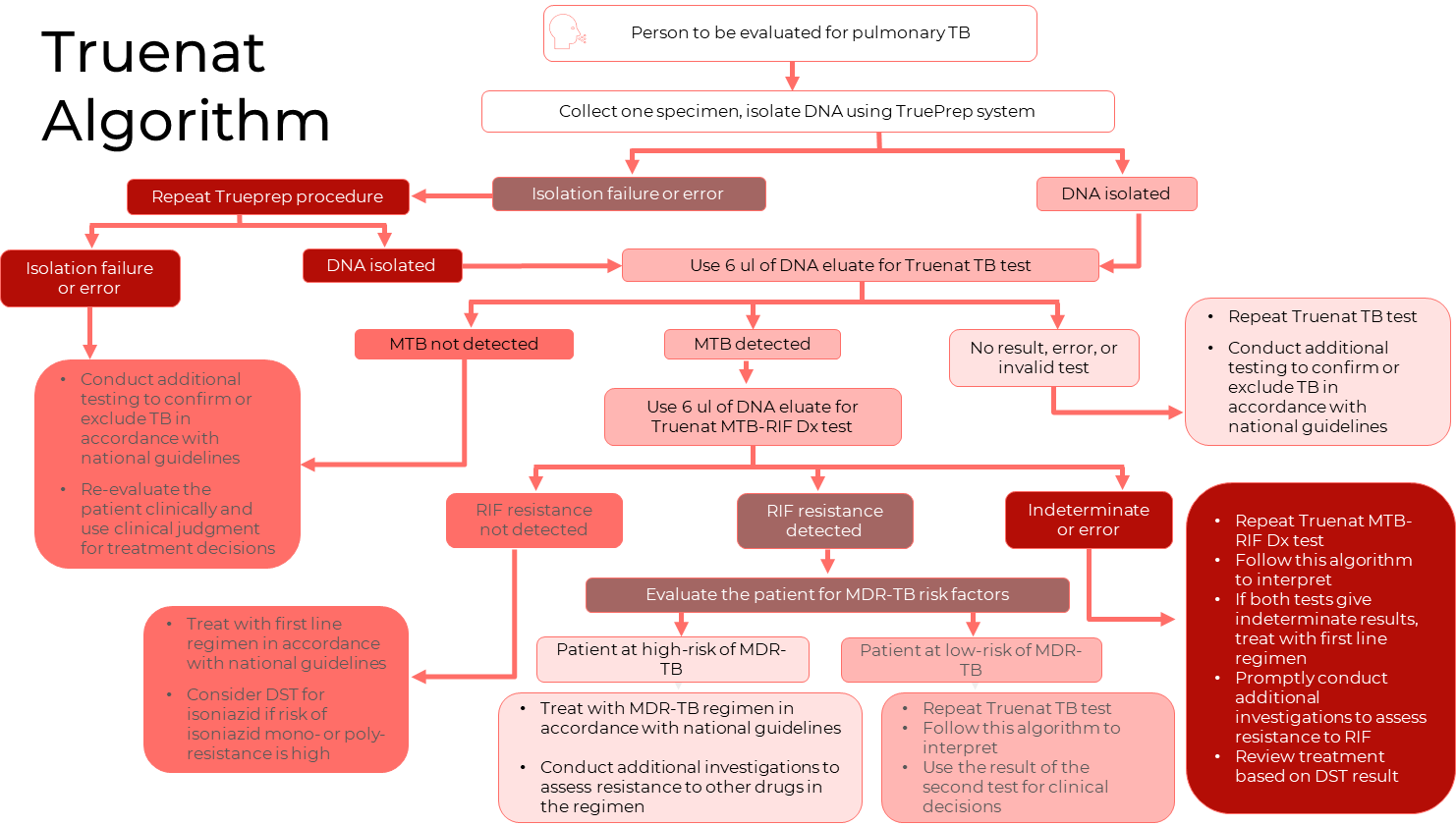 Algorithme Partie 1 : Isolement de l’ADN  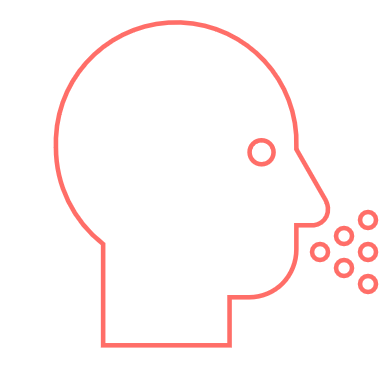 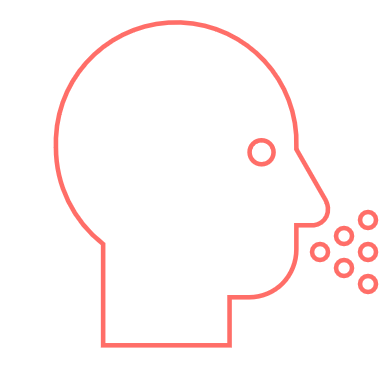 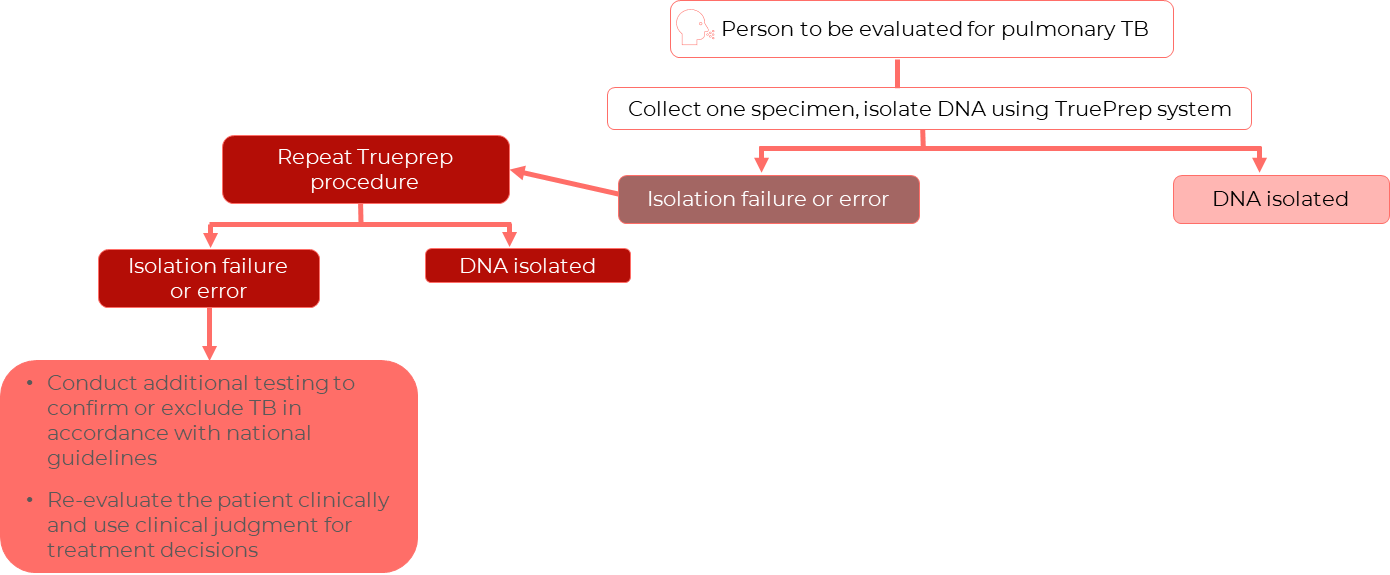 Algorithme Partie 2 : Test de dépistage de la TB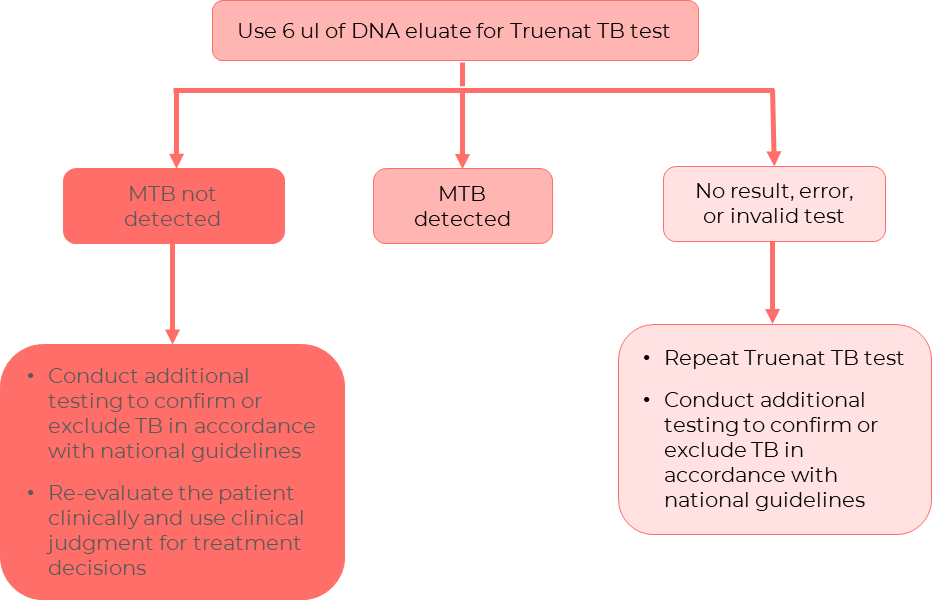  Algorithme Partie 3 : Test de dépistage de la résistance à la RIF 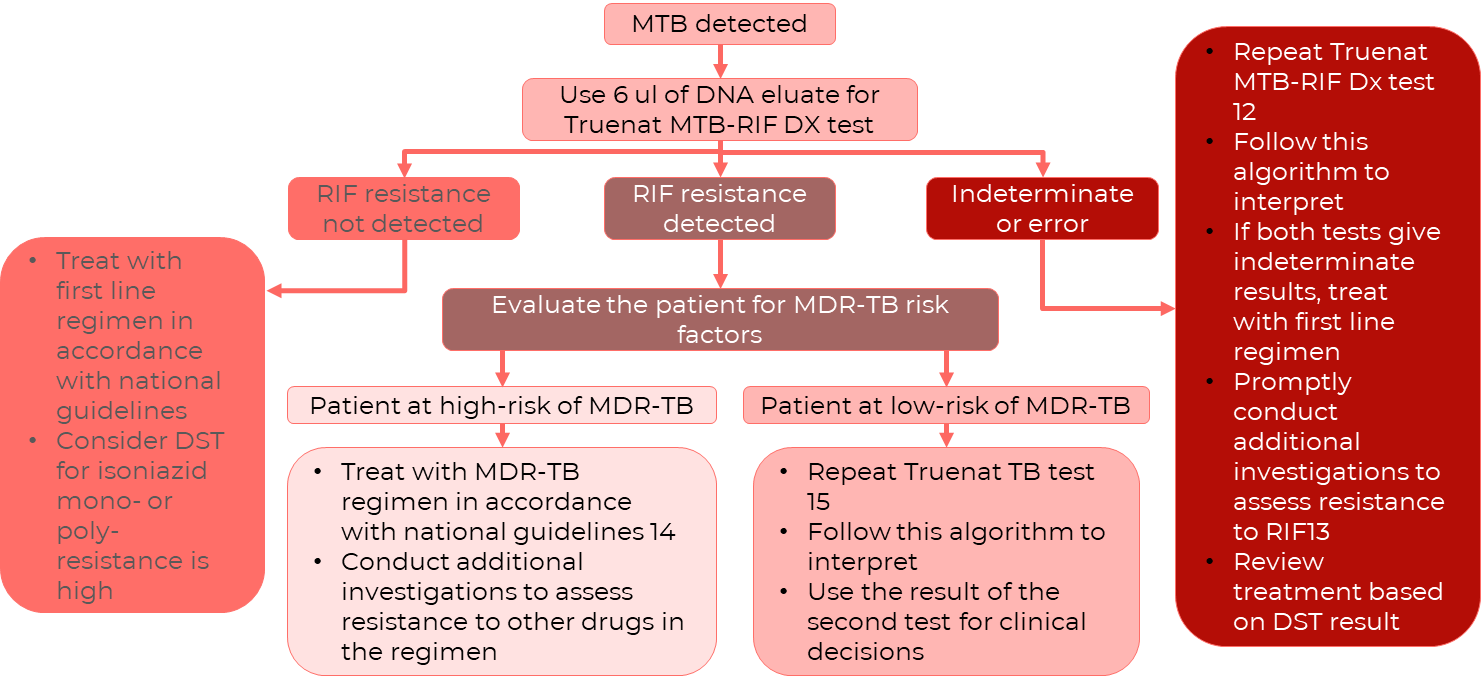 Activité : Scénario d’algorithme pour TruenatFlux des patientsQuestions à propos du flux des patientsExemple de parcours d’orientation des patients TB-DS/DRProcédures pour les transferts et les orientations des patients Rapports de résultats numériquesRésuméContrôle des connaissancesModule 3 : Aspects opérationnelsObjectif de la sessionPrésentation du test Truenat de dépistage de la TB par PCRÉquipement et fournituresProcédures du test Truenat**Le déroulement des processus d’utilisation de l’équipement Truenat est décrit dans deux aide-mémoires de Molbio (inclus dans ce guide du participant).Gestion des déchetsErreurs et dépannage**Molbio a créé un document concernant le dépannage, les alertes et les erreurs pour Trueprep et Truelab (inclus dans votre guide du participant)Activité : Corrigez l’erreurExigences en matière d’infrastructureEnregistrement des activités des testsGarantieRésuméContrôle des connaissancesModule 4 : Planification des commandes et assurance qualité (AQ) et contrôle qualité	Objectif de la sessionPrévision et quantificationActivité : Calcul des paramètresGestion des stocksAssurance et contrôle qualitéContrôle de qualitéRésuméContrôle des connaissancesModule 5 : Suivi et évaluation (S&E)Objectif de la sessionS&E pour TruenatIndicateursRésuméContrôle des connaissances Module 6 : biosécurité, recueil et transfert des échantillonsObjectif de la sessionMesures de biosécurité et risquesInfrastructure du laboratoireÉquipement de protection individuelleEnceintes de biosécuritéProduction et prevention des aérosolsGestion des renversementsÉlimination des déchetsProcédures de recueil des échantillonsTransfert de l’échantillon RésuméContrôle des connaissancesIntroductionDans cette session, nous apprendrons à : Décrire le contexte de la TB mondial et spécifique au pays.Énumérer les différents tests de laboratoire utilisés pour diagnostiquer la TB et la pharmacorésistance, et les recommandations de l’OMS pour chacun.Décrire les avantages de l’introduction du test Truenat au sein d’un réseau diagnostique de la TB. Comparer la précision diagnostique du test Truenat à celle d’autres tests de laboratoire de dépistage de la TB. Contexte mondial de la TBContexte mondial10 millions de personnes contractent la tuberculose (TB) chaque année.Chaque année, 1,5 million de personnes meurent de la TB, ce qui en fait l’agent infectieux le plus meurtrier dans le monde.La TB est la principale cause de décès chez les personnes infectées par le VIH et contribue principalement à la résistance aux antimicrobiensStratégie de l’OMS pour mettre fin à la TBDes diagnostics rapides de la TB recommandés par l’OMS (WHO-recommended rapid TB diagnostics, WRD) doivent être à la disposition de toutes les personnes présentant des signes ou des symptômes de TBTous les patients atteints de TB confirmée sur le plan bactériologique doivent subir un test de pharmacosensibilité (TDS) au moins pour la rifampicine (RIF)L’ensemble des patients présentant une TB résistante à la RIF doivent subir un TDS au moins pour les fluoroquinolones (FQ)Directives de l’OMS concernant le TDSLes directives actualisées de l’OMS soulignent l’importance d’un TDS avant le traitement, en particulier pour les médicaments pour lesquels des tests moléculaires rapides recommandés par l’OMS sont disponibles.Question : Combien de personnes contractent la TB chaque année ? ________________________________________________________________________Question de discussion : Dans quelle mesure pensez-vous que votre pays atteint les objectifs de la stratégie de l’OMS pour mettre fin à la TB ? ________________________________________________________________________________________________________________________________________________________________________________________________________________________________________________________________________________________________________________________________________________________________________________________________________________________________________________________________________Question : Pour détecter la résistance à quels médicaments, des tests moléculaires rapides recommandés par l’OMS existent-ils ? _______________________________________________________________________________________Autres remarques :____________________________________________________________________________________________________________________________________________________________________________________________________________________________________________________________________________________________________________________________________________________Contexte de la TB du paysRemarques:____________________________________________________________________________________________________________________________________________________________________________________________________________________________________________________________________________________________________________________________________________________________________________________________________________________________________________________________________________________________________________________________________________________________________________________________________________________________________________________________________________Séance plénièreRemarques:________________________________________________________________________________________________________________________________________________________________________________________________________________________________________________________________________________________________________________________________________________________________________________________________________________________________________________________________________________________________________________________________________________________________________________________________________________________________________________________________________________________________________________________________________________________________________________________Liste des tests de laboratoire pour la TB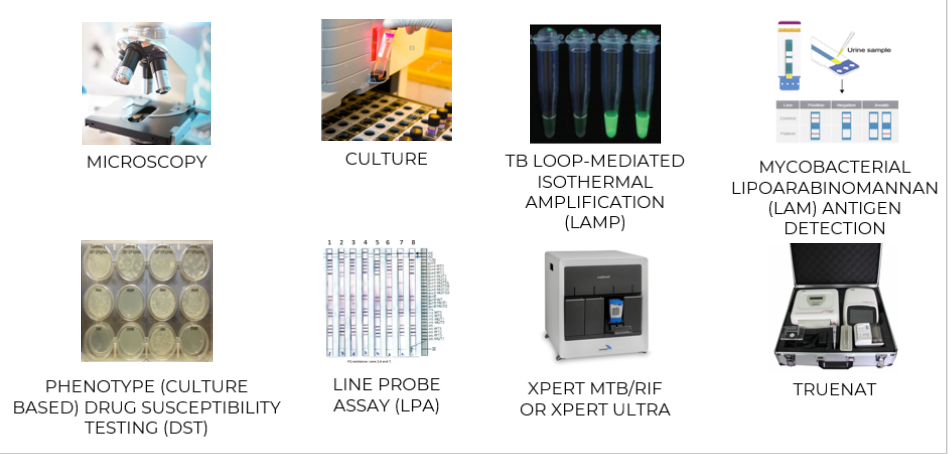 Tests de laboratoire pour la TBUtilisationsAvantagesLimitesRecommandations de l’OMSBAAR - Examen microscopique de frottisUtilisé comme test diagnostique initial pour la détection des BAARSurveille la réponse au traitementPeut être réalisé en toute sécurité avec des précautions minimales de biosécuritéSensibilité limitée, qui est encore réduite chez les personnes infectées par le VIHL’OMS recommande que dans tous les contextes, la microscopie à fluorescence LED soit introduite progressivement pour remplacer la microscopie à champ clair conventionnelle et la coloration de Ziehl-NeelsenCultureUtilisé comme diagnostic initial pour la TB ainsi que pour isoler les cultures pour le TDSSurveillance du traitement de la TB-MRTest plus sensible pour la détection du MTBCFournit un isolat pour le TDSNécessite un niveau élevé de précautions de biosécuritéLa culture liquide est plus coûteuse que la culture solide Une identification rapide des espèces est recommandéeL’OMS recommande l’utilisation de la culture liquide et de l’identification rapide des espèces dans le cadre de plans globaux spécifiques au pays pour le renforcement des capacités des laboratoires et basés sur une approche par étapes TB-LAMPDiagnostic de la TB pulmonaireNécessite une infrastructure minimale et a des exigences de biosécurité similaires à celles d’un examen microscopique de frottisPeut être lu à l’œil nu sous lumière ultravioletteNécessite moins d’une heure pour la réalisationLe plus adapté aux environnements avec une faible prévalence du VIH et de la TB-MRNe peut pas être utilisé pour surveiller le traitementNe détecte pas la résistance à la RIFL’OMS suggère d’utiliser un TB-LAMP comme test de substitution pour l’examen microscopique d’un frottis d’expectoration pour le diagnostic de la TB pulmonaireDétection de l’antigène par dosage du lipoarabinomannane à flux latéral (lateral flow lipoarabinomannan assay, LF-LAMTest rapide pour détecter les antigènes du MTBC dans l’urineNe nécessite aucun équipementNe fournit aucune information sur la résistance aux médicamentsNe peut pas être utilisé pour surveiller le traitementL’OMS recommande l’utilisation du test Alere Determine™ TB LAM Ag pour aider au diagnostic de TB active chez les adultes, les adolescents et les enfants séropositifs pour le VIH présentant des signes et des symptômes de TB, qui sont gravement malades ou ont un nombre de lymphocytes CD4 inférieur à 100 cellules/mm3Le test Alere LAM est également recommandé chez les personnes séronégatives pour le VIH dans certaines circonstancesTDS phénotypique (basé sur la culture)Détection de la résistance aux médicaments anti-TBLes TDS phénotypiques basés sur la culture restent essentiels pour les médicaments pour lesquels il n’existe pas encore de tests moléculaires fiablesUn TDS phénotypique pour les agents de deuxième intention est nécessaire pour confirmer ou exclure une TB extrêmement résistante (Extensively drug-resistant tuberculosis, TB-XRD)Nécessite un niveau élevé de précautions de biosécurité, un personnel hautement qualifié et un contrôle de qualité strictLes TDS phénotypiques basés sur la culture peuvent prendre des semaines ou des mois pour générer des résultats Des méthodes de TDS phénotypiques fiables ne sont pas toujours disponiblesLe TDS reste essentiel pour les médicaments pour lesquels il n’existe pas encore de tests moléculaires fiables.LPADétection de la résistance aux médicaments anti-TBDétecte spécifiquement la souche spécifique de MTB et détermine son profil de résistance aux médicamentsNécessite au moins 3 pièces séparées pour éviter une contamination croisée et des niveaux modérés à élevés de précautions de biosécuritéNe peut pas être utilisé pour surveiller le traitementL’utilisation du test FL-LPA est recommandée pour des échantillons d’expectorations avec frottis positif et des isolats de M. tuberculosis comme test initial à la place d’un TDS phénotypique basé sur la culture pour détecter la résistance à la RIF et à l’INH.L’OMS suggère d’utiliser le SL-LPA comme test initial à la place d’un TDS phénotypique basé sur la culture pour détecter la résistance aux FQ et à l’AMK directement à partir des échantillons ou des cultures provenant de patientsTest Xpert MTB/RIF ou Xpert UltraDétecte à la fois le complexe Mycobacterium tuberculosis (MTBC) et la résistance à la RIFDélai de réponse rapide (< 2 heures), haute sensibilité, faible risque en termes de biosécuritéNécessite une alimentation électrique ininterrompue et stable, un étalonnage annuel des modules et une température ambiante de 15 à 30 °C.Ne peut pas être utilisé pour surveiller le traitementNe détecte pas la résistance à des agents anti-TB autres que la RIFL’OMS recommande l’utilisation du test Xpert MTB/RIF ou Ultra comme test diagnostique initial de dépistage de la TB et de la résistance à la rifampicine plutôt que l’examen microscopique de frottis/la culture et le test phénotypique de pharmacosensibilitéTruenatPremier test moléculaire recommandé par l’OMS pour la TB et la résistance à la RIF pouvant être utilisé dans des environnements périphériques avec des infrastructures limitéesConçu pour être utilisé dans des laboratoires périphériques avec des infrastructures minimales et des techniciens de laboratoire peu formésEst alimenté par batterie et utilise des réactifs stables à température ambiantePeut générer des résultats pour la TB en une heure et pour la résistance à la RIF en une heure supplémentaireLe test de résistance à la RIF est un test réflexeL’électricité est toujours nécessaire pour recharger les batteriesPlus d’étapes manuelles que le test Xpert MTB/RIFChez les adultes et les enfants présentant des signes et des symptômes de TB pulmonaire, le test Truenat MTB ou MTB Plus peut être utilisé comme test diagnostique initial pour la TB plutôt que l’examen microscopique d’un frottis/la culture.Chez les adultes et les enfants présentant des signes et symptômes de TB pulmonaire et un résultat positif au test Truenat MTB ou MTB Plus, le test Truenat MTB-RIF Dx peut être utilisé comme test initial de détection de la résistance à la RIF plutôt que la culture et un TDS phénotypique.Tests de laboratoire pour la TB : Place dans le réseau 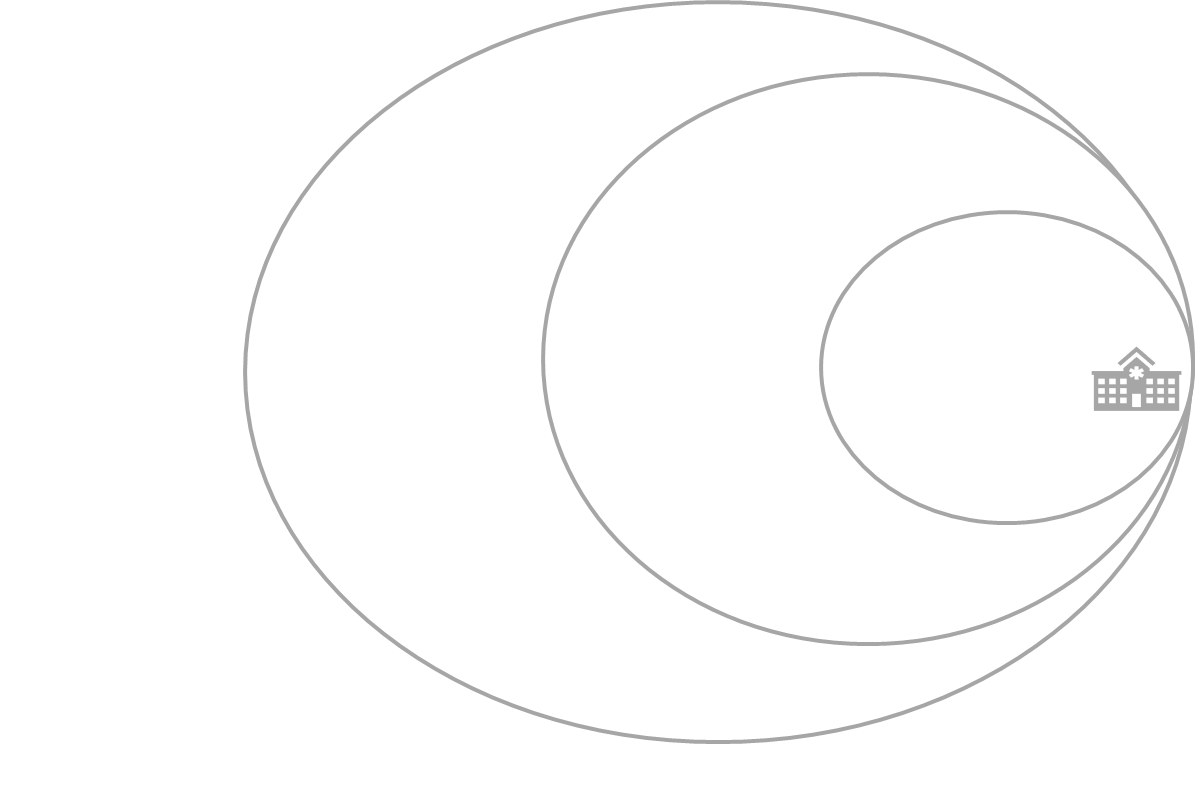 Remarques:________________________________________________________________________________________________________________________________________________________________________________________________________________________________________________________________________________________________________________________________________________________________________________________________________________________________________________________________________Question de discussion : Indiquez dans l’image ci-dessus où vous pensez que Truenat devrait être placé dans ce diagramme.____________________________________________________________________________________________________________________________________________________________________________________________________________Positionnement par rapport au test Xpert ou LAMP**Truenat ne remplace pas les réseaux Xpert existantsUn pays peut utiliser plus d’un test pour les tests rapidesLe test Truenat et le TB-LAMP peuvent être placés à des niveaux inférieurs au test XpertLe positionnement à des niveaux inférieurs peut améliorer l’accès des patients à des tests moléculaires rapides pour la TB, décentraliser les tests pour la résistance à la RIF et réduire la nécessité de se déplacer pour les patientsRemarques:____________________________________________________________________________________________________________________________________________________________________________________________________________________________________Place de Truenat dans les réseaux diagnostiquesTruenat peut être placé dans des centres de soins périphériques pour remplacer la microscopie comme test diagnostique initial de la TBLa radiographie peut être utilisée comme outil de dépistage pour les tests de confirmation avec TruenatDes réseaux de transfert d’échantillons peuvent être nécessaires pour permettre la réalisation d’un autre TDSRemarques:____________________________________________________________________________________________________________________________________________________________________________________________________________________________________Précision diagnostique par rapport à la culture, dans le cadre des centres effectuant des examens microscopiquesQuestion : Que sont la sensibilité et la spécificité ? ____________________________________________________________________________________________________________________________________________________________________________________________________________________________________________________________________________________________________________________________________________________________________________________________Question : Que remarquez-vous au sujet de la spécificité et de la sensibilité du test Truenat par rapport à la culture ? (Quel est le point principal de ce tableau ?)____________________________________________________________________________________________________________________________________________________________________________________________________________________________________________________________________________________________________________________________________________________________________________________________Précision diagnostique par rapport à la culture chez des personnes évaluées pour la TB, dans le cadre de laboratoires de référenceQuestion : Quel est le point principal de ce tableau ?________________________________________________________________________________________________________________________________________________________________________________________________________________________________________________________________________________________________________________Effet du traitement antérieur sur la spécificité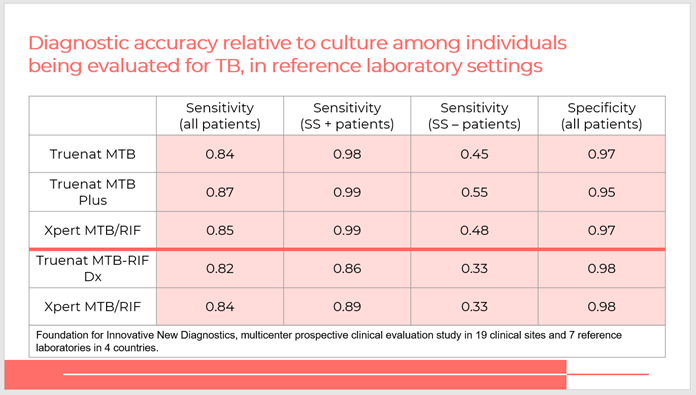 Question : Quel est le point principal de ce tableau ?____________________________________________________________________________________________________________________________________________________________________________________________________________________________________Compromis entre sensibilité et spécificitéPour faire le choix entre Truenat MTB ou MTB Plus, les pays devront tenir compte des compromis possibles entre une sensibilité plus ou moins élevée et une spécificité plus ou moins élevée en fonction de la prévalence de :TBTB-DRCo-infection TB/VIHQuestion : Pourquoi un pays avec un fardeau élevé de TB-DR peut-il choisir de ne pas utiliser un test MTB Plus ? ________________________________________________________________________________________________________________________________________________________________________________________________________________________________________________________________________________________________________________Environnements avec charge élevée du VIHDans une population avec une prévalence élevée du VIH, un test plus sensible (c.-à-d., Truenat MTB Plus) peut être le test le plus approprié en raison de sa sensibilité accrue pour la détection du MTBC dans les échantillons avec frottis négatif.Remarques:____________________________________________________________________________________________________________________________________________________________________________________________________________________________________________________________________________________________________________________________________________________________________________________________Avantages de TruenatRapport coût-efficacitéFaibles coûts des équipements et des testsLa connectivité intégrée permet l’utilisation de données numériques, y compris la communication rapide des résultats aux cliniciens.Accès des patientsL’utilisation du test Truenat au niveau des soins de santé primaires peut réduire la nécessité du transport des échantillons pour la détection de la résistance à la RIF Technologie de point d’intervention proche, [Point of care, POC]), fonctionnement sur batterie et dispositif portablePeut être utilisé pour les stratégies de recherche active de cas à distance dans les zones ruralesTemps d’exécution du testLa détection du MTB est réalisée en 35 minutes et le test de dépistage de la résistance à la RIF est effectué uniquement en tant que test réflexeDisponibilité de l’ADNAvec Truenat, l’ADN est disponible pour recommencer des tests et pour toute investigation ultérieure et à des fins de contrôle qualitéQuestion de discussion : Selon vous, lequel de ces avantages est le plus important dans votre pays ? Pourquoi ?____________________________________________________________________________________________________________________________________________________________________________________________________________________________________________________________________________________________________________________________________________________________________________________________Activité : Quel test dois-je utiliser ?Activité : Quel test dois-je utiliser ?Instructions : Lisez chaque scénario ci-dessous pour déterminer si Truenat doit être utilisé pour dépister la TB ou non. Entourez la bonne réponse et écrivez votre raisonnement. Vous avez 10 minutes pour rédiger vos réponses. Soyez prêt à communiquer avec l’ensemble du groupe. 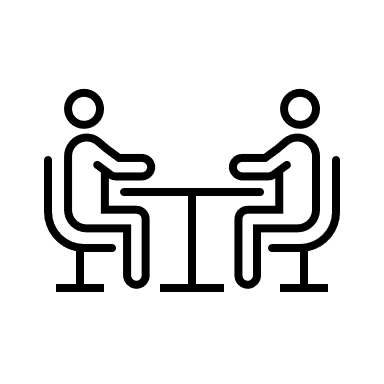 Scénario 1 : Vous travaillez dans une clinique de soins primaires. Une femme de 33 ans se présente avec une faible fièvre et une toux persistante. La femme vous informe qu’elle tousse depuis deux semaines.Quel(s) test(s) devez-vous demander ? ____________________________________________Pourquoi ?________________________________________________________________________________________________________________________________________________________________________________________________________________________________________________________________________________Scénario 1 : Vous travaillez dans une clinique de soins primaires. Une femme de 33 ans se présente avec une faible fièvre et une toux persistante. La femme vous informe qu’elle tousse depuis deux semaines.Quel(s) test(s) devez-vous demander ? ____________________________________________Pourquoi ?________________________________________________________________________________________________________________________________________________________________________________________________________________________________________________________________________________Scénario 2 :Une patiente se présente avec des difficultés respiratoires et une toux qu’elle ressent depuis la semaine dernière. Elle vous informe que l’année dernière elle a été prise en charge pour une maladie, mais elle ne sait pas ce que c’était, elle se souvient seulement qu’elle devait prendre des médicaments tous les jours. Vous n’avez pas accès à son dossier médical. Quel(s) test(s) devez-vous demander ? ____________________________________________Pourquoi ?________________________________________________________________________________________________________________________________________Scénario 2 :Une patiente se présente avec des difficultés respiratoires et une toux qu’elle ressent depuis la semaine dernière. Elle vous informe que l’année dernière elle a été prise en charge pour une maladie, mais elle ne sait pas ce que c’était, elle se souvient seulement qu’elle devait prendre des médicaments tous les jours. Vous n’avez pas accès à son dossier médical. Quel(s) test(s) devez-vous demander ? ____________________________________________Pourquoi ?________________________________________________________________________________________________________________________________________Scénario 3 : Un patient arrive dans votre clinique avec une mauvaise toux qui dure depuis deux mois. Parfois, la toux est sanguinolente. Il souffre également d’un mauvais état général. Vous travaillez dans une ville où la prévalence du VIH est élevée. Quel(s) test(s) devez-vous demander ? ____________________________________________Pourquoi ?________________________________________________________________________________________________________________________________________Scénario 3 : Un patient arrive dans votre clinique avec une mauvaise toux qui dure depuis deux mois. Parfois, la toux est sanguinolente. Il souffre également d’un mauvais état général. Vous travaillez dans une ville où la prévalence du VIH est élevée. Quel(s) test(s) devez-vous demander ? ____________________________________________Pourquoi ?________________________________________________________________________________________________________________________________________RésuméTruenat est un nouvel outil de diagnostic prometteur de dépistage de la TBPlus sensible et spécifique que la microscopieTruenat a des exigences en matière d’infrastructure minimales et peut être utilisé sur le lieu d’intervention ou à proximitéLes résultats sont rapidement disponibles, permettant un diagnostic le jour mêmeTruenat peut détecter la résistance à la RIF en deux heuresPeut être utilisé comme test initial de détection de la résistanceRemarques:____________________________________________________________________________________________________________________________________________________________________________________________________________________________________________________________________________________________________________________________________________________________________________________________Remarques:____________________________________________________________________________________________________________________________________________________________________________________________________________________________________________________________________________________________________________________________________________________________________________________________IntroductionDans cette session, nous apprendrons à : Mettre en œuvre les recommandations de l’OMS concernant l’utilisation de TruenatSuivre l’algorithme pour Truenat et l’arbre décisionnel pour utiliser TruenatComprendre le flux des patients au sein du réseau diagnostique de la TB et décrire les procédures d’orientation des patientsRecommandations de l’OMS – Algorithme de diagnostic et interprétation des résultats                                MTB ou MTB PlusPeut être utilisé comme test diagnostique initial pour la TB plutôt que l’examen microscopique d’un frottis/la culture chez les adultes et les enfants présentant des signes et des symptômes de TB pulmonaire.MTB-RIF DxL’OMS suggère d’utiliser le test Truenat MTB-RIF Dx comme test initial pour la détection de la résistance à la RIF plutôt que la culture et un TDS phénotypique chez les personnes présentant un résultat positif au test Truenat MTB ou MTB Plus.Remarques:____________________________________________________________________________________________________________________________________________________________________________________________________________________________________________________________________________________________________________________________________________Recommandations de l’OMS – Algorithme de diagnostic et interprétation des résultats                              Truenat peut être utilisé chez tous les adultes et les enfants présentant des signes et des symptômes de TB pulmonaire.Question : Quels sont les signes et les symptômes de la TB pulmonaire ?______________________________________________________________________________________________________________________________________________________________________Question : Quelles sont les personnes présentant un risque élevé de TB résistante à la RIF (TB-RR) ?______________________________________________________________________________________________________________________________________________________________________Question : Quels sont les signes et les symptômes de la TB extra-pulmonaire ?______________________________________________________________________________________________________________________________________________________________________Question : Quels tests pouvez-vous utiliser pour la surveillance du traitement de la TB ?______________________________________________________________________________________________________________________________________________________________________Algorithme pour TruenatL’algorithme pour Truenat décompose l’approche de test pour l’utilisation de Truenat pour la détection de la TB pulmonaire et de la résistance à la RIF.Algorithme pour Truenat Partie 1 : Isolement de l’ADN Les programmes peuvent envisager le prélèvement initial de deux échantillons1er échantillon : doit être testé rapidement avec le test Truenat TB2e échantillon : utilisation pour des tests supplémentaires décrits dans l’algorithmeLes expectorations constituent l’échantillon privilégiéPreuve insuffisante de la manière dont le test fonctionne avec d’autres échantillonsPréparer l’échantillon à l’aide du coffret de prétraitement des échantillons Trueprep AUTO MTBIsoler l’ADN en utilisant :kit de préparation des échantillons à cartouche universelle Trueprep AUTO v2dispositif de préparation des échantillons à cartouche universelle Trueprep AUTO v2Question : Que devez-vous faire en cas d’un double échec ou d’une erreur d’isolement lorsque vous essayez d’isoler l’ADN ?________________________________________________________________________________________________________________________________________________________Remarques:________________________________________________________________________________________________________________________________________________________________________________________________________________________________________________________________________________________________________________Algorithme pour Truenat Partie 1 : Isolement de l’ADN                                                                      Si l’isolement de l’ADN a échoué :Recommencer l’isolement de l’ADN avec Trueprep en utilisant le même échantillon préparé et une deuxième cartouche TrueprepSi la deuxième tentative est également un échec :Envisager de prélever un nouvel échantillon et de le traiter à nouveau avec le système TrueprepEffectuer d’autres tests pour confirmer ou exclure la TB conformément aux directives nationales. Les échecs d’isolements sont généralement liés à des erreurs de cartouche.Question de discussion : Quels sont les autres tests que vous pourriez effectuer si la deuxième tentative échoue également ?____________________________________________________________________________________________________________________________________________________________________________________________________________________________________Remarques:________________________________________________________________________________________________________________________________________________________________________________________________________________________________________________________Algorithme pour Truenat Partie 2 : Test de dépistage de la TBSi le résultat du test de dépistage de la TB est « MTB non détecté »Réévaluer le patient et effectuer d’autres tests conformément aux directives nationales.Envisager la possibilité d’une TB définie sur le plan clinique (TB sans confirmation bactériologique) Faire preuve de jugement clinique pour décider du traitement. Si le résultat du test de dépistage de la TB est « MTB détecté »Les résultats « MTB détecté » apparaissent de la manière suivante :Truenat MTB : « détecté »Truenat MTB Plus : « MTB détecté » « élevé », « moyen », « faible » ou « très faible »Si le test de dépistage de la TB n’est pas concluantLe résultat du test indique « Erreur » ou « Aucun résultat »Répéter le test Truenat TB avec un nouvel échantillonRecommencer de nouveau la préparation du même échantillon et l’isolement de l’ADNSi le résultat du nouveau test est valide, suivre l’algorithmeSi la deuxième tentative n’est pas concluante non plusEffectuer d’autres tests pour confirmer ou exclure la TB conformément aux directives nationalesRemarques:____________________________________________________________________________________________________________________________________________________________________________________________________________________________________________________________________________________________________________________________________________Si le résultat du test de dépistage de la TB est « MTB non détecté »Réévaluer le patient et effectuer d’autres tests conformément aux directives nationales.Envisager la possibilité d’une TB définie sur le plan clinique (TB sans confirmation bactériologique)Faire preuve de jugement clinique pour décider du traitementInstructions pour l’activité : Prenez 2 à 3 minutes et énumérez autant d’options de réévaluation que possible à envisager si le résultat du test de dépistage de la TB est « MTB non détecté » ci-dessous. Soyez prêt à communiquer vos réponses à la classe.________________________________________________________________________________________________________________________________________________________________________________________________________________________________________________________________________________________________________________Si le résultat du test de dépistage de la TB est « MTB détecté »Les résultats « MTB détecté » apparaissent de la manière suivante :Truenat MTB : « détecté » Truenat MTB Plus : « MTB détecté » « élevé », « moyen », « faible » ou « très faible »Remarques:____________________________________________________________________________________________________________________________________________________________________________________________________________________________________________________________________________________________________________________________________________Algorithme pour Truenat Partie 2 : Test de dépistage de la TB                                                                          Si le résultat du test de dépistage de la TB n’est pas concluantLe résultat du test indique « Erreur » ou « Aucun résultat » : Répéter le test Truenat TB avec la deuxième partie de l’ADN restant ou avec un nouvel échantillonLe résultat du test indique « test invalide » :Répéter le test Truenat TB avec un nouvel échantillon Recommencer de nouveau la préparation de l’échantillon et l’isolement de l’ADNSi le résultat du nouveau test est valide, suivre l’algorithmeSi la deuxième tentative n’est pas concluante non plusEffectuer d’autres tests pour confirmer ou exclure la TB conformément aux directives nationalesRemarques:____________________________________________________________________________________________________________________________________________________________________________________________________________________________________________________________________________________________________________________________________________Algorithme pour Truenat Partie 3 : Test de dépistage de la résistance à la RIF                                                                                    Remarques:____________________________________________________________________________________________________________________________________________________________________________________________________________________________________Remarques:____________________________________________________________________________________________________________________________________________________________________________________________________________________________________Algorithme pour Truenat Partie 3 : Test de dépistage de la résistance à la RIF                                                            Algorithme pour Truenat Partie 3 : Test de dépistage de la résistance à la RIF                                                            Si le résultat du test MTB-RIF Dx est « Résistance à la RIF non détectée »Instaurer un traitement approprié pour le patient en utilisant des médicaments anti-TB de première intention conformément aux directives nationalesSi un patient présente un risque très élevé de TB-MR, instaurer un traitement pour TB-MREnvisager de demander un autre TDS conformément aux algorithmes nationaux.Si le résultat du test MTB-RIF Dx est « Résistance à la RIF non détectée »Instaurer un traitement approprié pour le patient en utilisant des médicaments anti-TB de première intention conformément aux directives nationalesSi un patient présente un risque très élevé de TB-MR, instaurer un traitement pour TB-MREnvisager de demander un autre TDS conformément aux algorithmes nationaux.Remarques:____________________________________________________________________________________________________________________________________________________________________________________________________________________________________Remarques:____________________________________________________________________________________________________________________________________________________________________________________________________________________________________Si le résultat du test MTB-RIF Dx est « Résistance à la RIF » : Évaluer si le patient présente un risque élevé de TB-MRSi le résultat du test MTB-RIF Dx est « Résistance à la RIF » : Évaluer si le patient présente un risque élevé de TB-MRSi le patient présente un risque élevé :Si le patient présente un risque faible :Considérer le résultat du test de dépistage de la résistance à la RIF comme définitif Instaurer un traitement pour une TB-RR ou TB-MR conformément aux directives nationales et aux recommandations de l’OMSRépéter le test Truenat TB et le test MTB-Rif Dx sur un nouvel échantillonSi le deuxième test indique également une résistance à la RIF, instaurer un traitement contre la TB-MR conformément aux directives nationalesSi le deuxième test indique « Résistance à la RIF non détectée », supposer qu’il s’agit d’un faux positif et instaurer un traitement de première intention conformément aux directives nationales.Question de discussion : Écrivez votre réponse aux questions suivantes. Soyez prêt à communiquer.Question de discussion : Écrivez votre réponse aux questions suivantes. Soyez prêt à communiquer.Quels types de patients présentent un risque élevé de TB-MR ?_______________________________________________________________________________________________________________________________________________________________________________________________________________Quels types de patients présentent un risque élevé de TB-MR ?_______________________________________________________________________________________________________________________________________________________________________________________________________________Remarques:____________________________________________________________________________________________________________________________________________________________________________________________________________________________________Remarques:____________________________________________________________________________________________________________________________________________________________________________________________________________________________________Pour tous les patients atteints de TB-RR ou de TB-MR :Mener des investigations supplémentaires pour évaluer la résistance aux autres médicaments du traitement. Les méthodes moléculaires rapides sont à privilégier.Pour tous les patients atteints de TB-RR ou de TB-MR :Mener des investigations supplémentaires pour évaluer la résistance aux autres médicaments du traitement. Les méthodes moléculaires rapides sont à privilégier.Remarques:____________________________________________________________________________________________________________________________________________________________________________________________________________________________________Remarques:____________________________________________________________________________________________________________________________________________________________________________________________________________________________________Si le résultat du test MTB-RIF Dx est « Résistance à la RIF indéterminée »Instaurer un traitement anti-TB approprié chez le patient en utilisant des médicaments anti-TB de première intention conformément aux directives nationalesSauf si le patient présente un risque très élevé de TB-MR, auquel cas instaurer un traitement pour une TB-MRSi le résultat du test MTB-RIF Dx est « Résistance à la RIF indéterminée »Instaurer un traitement anti-TB approprié chez le patient en utilisant des médicaments anti-TB de première intention conformément aux directives nationalesSauf si le patient présente un risque très élevé de TB-MR, auquel cas instaurer un traitement pour une TB-MRUn résultat indéterminé pour la résistance à la RIF est généralement dû à une charge paucibacillaire dans l’échantillon.Dans ce cas, envisager de recommencer le test Truenat MTB-RIF Dx en utilisant un éluat d’ADN provenant d’un nouvel échantillon ou d’une autre aliquote de l’éluat d’ADNSuivre les étapes décrites précédemment en fonction du deuxième résultatUn résultat indéterminé pour la résistance à la RIF est généralement dû à une charge paucibacillaire dans l’échantillon.Dans ce cas, envisager de recommencer le test Truenat MTB-RIF Dx en utilisant un éluat d’ADN provenant d’un nouvel échantillon ou d’une autre aliquote de l’éluat d’ADNSuivre les étapes décrites précédemment en fonction du deuxième résultatRemarques:____________________________________________________________________________________________________________________________________________________________________________________________________________________________________Remarques:____________________________________________________________________________________________________________________________________________________________________________________________________________________________________Activité : Scénarios de test Truenat                                                              Activité : Scénarios de test Truenat                                                              Instructions : Utilisez l’algorithme pour Truenat pour répondre aux questions de ce scénario.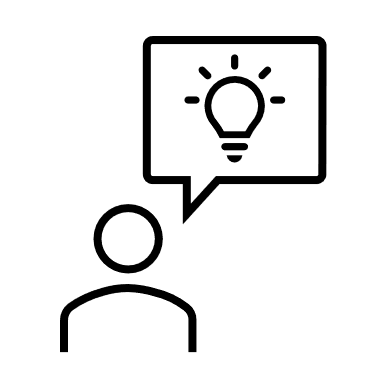 Scénario :Un patient se présente dans votre clinique avec une toux sévère et un mauvais état général. Sa radiographie montre des anomalies pulmonaires évoquant une tuberculose pulmonaire. Que devez-vous faire en premier ?____________________________________________________________________________________________________________________________________________________________________________________________________________________________________Vous avez maintenant recueilli votre échantillon et tenté d’isoler l’ADN, mais c’est un échec. Que devez-vous faire ?____________________________________________________________________________________________________________________________________________________________________________________________________________________________________Après votre deuxième tentative, l’isolement de l’ADN est réussi. Quels sont les résultats possibles du test de dépistage de la TB ?____________________________________________________________________________________________________________________________________________________________________________________________________________________________________Les résultats de test sont « MTB détecté ». Quel autre test devez-vous effectuer ?____________________________________________________________________________________________________________________________________________________________________________________________________________________________________Le test suivant a révélé que le résultat du test MTB-RIF Dx est « résistance à la RIF détectée ». Votre patiente ne pense pas avoir déjà eu une TB ou avoir été traitée pour une TB. Que devez-vous faire ?____________________________________________________________________________________________________________________________________________________________________________________________________________________________________Les résultats du test sont « résistance à la RIF non détectée ». Quelles sont les étapes suivantes ?____________________________________________________________________________________________________________________________________________________________________________________________________________________________________Flux des patients                                                                   Le flux des patients variera en fonction de l’endroit où le test Truenat est placé dans le réseau diagnostique, c.-à-d. au lieu d’intervention ou dans des laboratoires périphériquesIl est extrêmement important que les patients soient associés aux tests supplémentaires si nécessaire, au traitement et aux soinsQuestion de discussion : Selon votre expérience, quels sont les principaux éléments à prendre en compte dans le développement du parcours d’orientation des patients pour le test Truenat dans votre pays ?________________________________________________________________________________________________________________________________________________________________________________________________________________________________________________________________________________________________________________Remarques:________________________________________________________________________________________________________________________________________________________________________________________________________________________________________________________________________________________________________________Questions à propos du flux des patients                                                 Répondez aux questions suivantes concernant le flux des patients et le flux optimal des échantillons pour votre pays. Comment les patients sont-ils orientés vers un dépistage et un test de la TB ?_______________________________________________________________________________________________________________________________________________________________________________________________________________Les patients sont-ils orientés de la communauté vers l’établissement pour le dépistage de la TB ?____________________________________________________________________________________________________________________________________________________________________________________________________________Les échantillons sont-ils prélevés au niveau de la communauté et transportés vers l’établissement pour être testés, ou sont-ils testés au niveau de la communauté et les patients atteints de TB sont-ils orientés vers l’établissement pour l’instauration d’un traitement pour TB/TB-DR ?____________________________________________________________________________________________________________________________________________________________________________________________________________Comment les résultats sont-ils transmis au clinicien/à l’établissement/au patient ?____________________________________________________________________________________________________________________________________________________________________________________________________________Comment les patients diagnostiqués sont-ils orientés pour un suivi médical de la TB/TB-DR ?____________________________________________________________________________________________________________________________________________________________________________________________________________Exemple de parcours d’orientation des patients TB-DS/DR                                 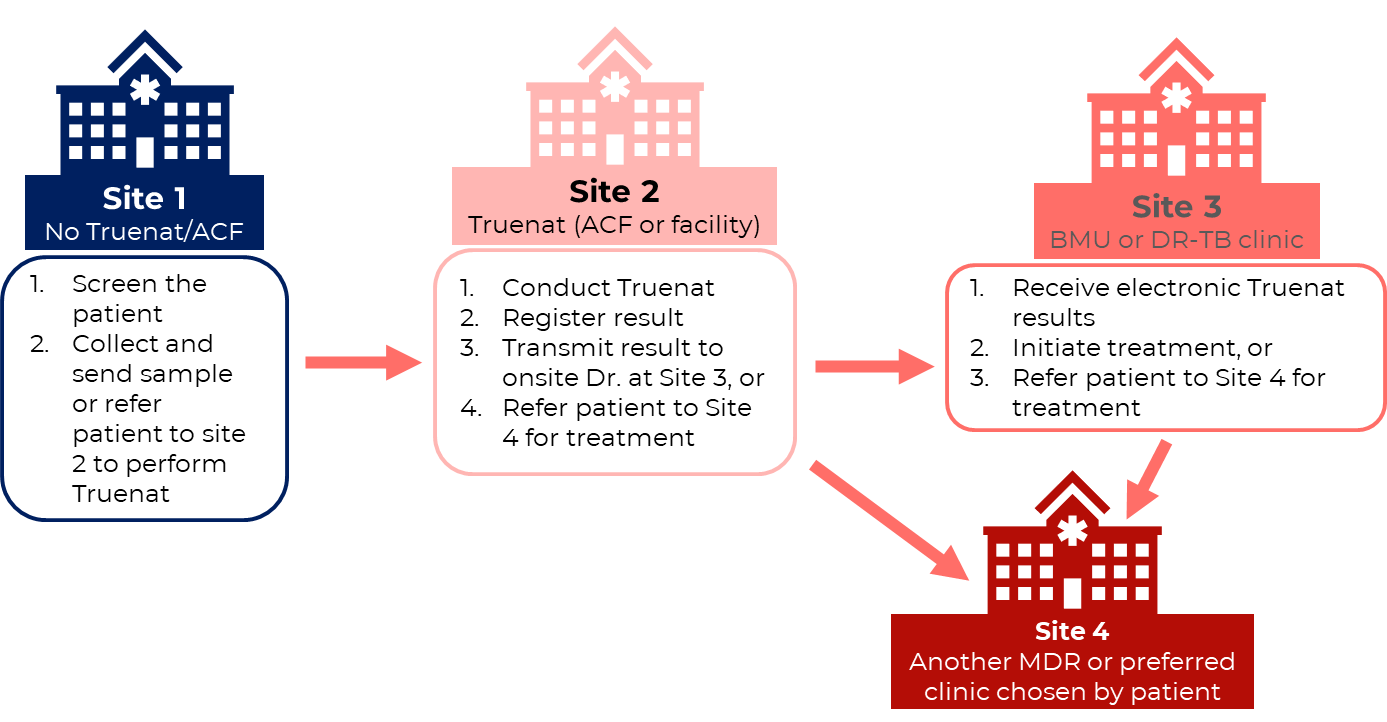 Remarques:________________________________________________________________________________________________________________________________________________________________________________________________________________________________________________________________________________________________________________Transferts et orientations des patients                                                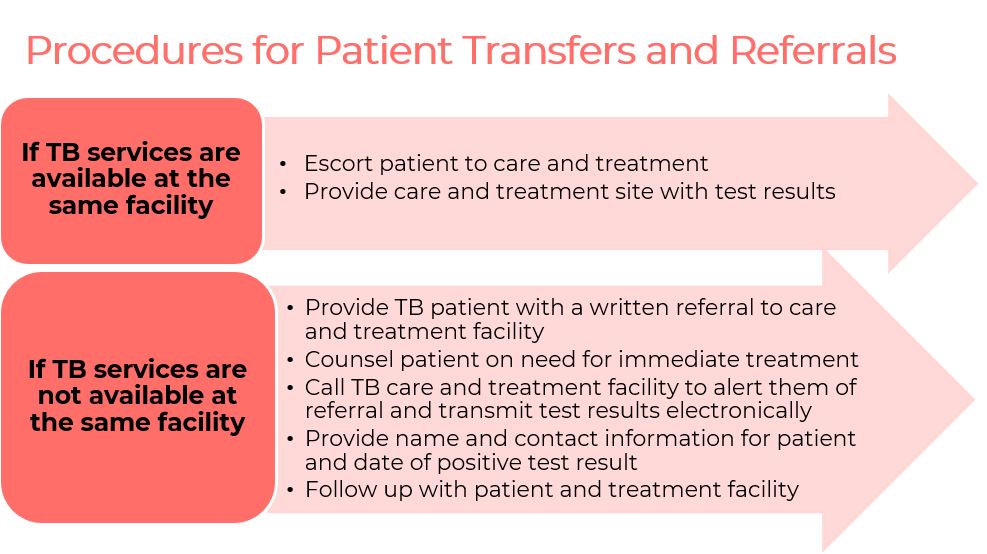 Remarques:________________________________________________________________________________________________________________________________________________________________________________________________________________________________________________________________________________________________________________Rapports de résultats numériques                                                                                                                      L’instrument Truelab dispose d’un logiciel intégré pour les rapports de résultats numériquesLes entreprises de la plateforme logicielle de connectivité tierce (Aspect et DataToCare) travaillent actuellement pour permettre un flux de données fluide vers ces plateformesLes rapports de résultats numériques peuvent être utilisés pour :Envoyer des résultats de test aux cliniciensEnvoyer des informations sur les performances et les problèmes à Molbio (lectures d’erreurs, informations sur le traitement des échantillons)Envoyer les données aux serveurs nationaux à des fins de surveillanceRemarques:____________________________________________________________________________________________________________________________________________________________________________________________________________________________________________________________________________________________________________________________________________Résumé                                                                                                                                                   L’OMS recommande d’utiliser Truenat MTB ou MTB Plus et MTB-RIF Dx pour tous les adultes et les enfants présentant des signes et des symptômes de TB pulmonaire L’algorithme pour Truenat décompose l’approche de test pour l’utilisation de Truenat pour la détection du MTBC et de la résistance à la RIF. Les procédures de transfert ou d’orientation des patients seront spécifiques à chaque pays. En cas de résultats positifs pour la TB, le patient doit être orienté vers des services de soins et de traitement de la TB. Remarques:________________________________________________________________________________________________________________________________________________________________________________________________________________________________________________________________________________________________________________Remarques:____________________________________________________________________________________________________________________________________________________________________________________________________________________________________________________________________________________________________________________________________________________________________________________________IntroductionDans cette session, nous apprendrons à :Énumérer les équipements et les fournitures nécessaires pour réaliser les tests TruenatDécrire les procédures d’exécution d’un test TruenatDécrire les exigences en matière d’infrastructure pour l’utilisation de l’équipement TruenatObjectifs d’apprentissage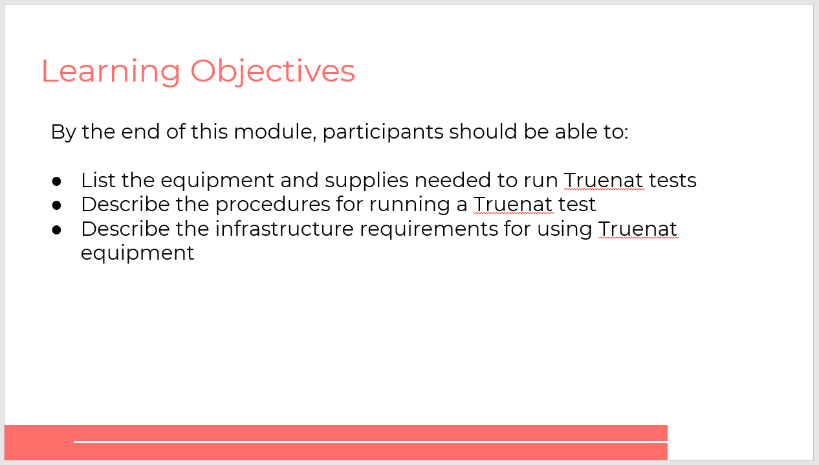 Présentation du test Truenat de dépistage de la TB par PCRLe test Truenat TB est un test de réaction en chaîne par polymérase (PCR) en temps réel basé sur la technologie des puces pour la détection semi-quantitative et le diagnostic du complexe Mycobacterium tuberculosis (MTBC) dans des échantillons d’expectorations humaines. Le test comprend les étapes suivantes :Remarques:____________________________________________________________________________________________________________________________________________________________________________________________________________________________________________________________________________________________________________________________________________Équipement - TrueprepDispositif de préparation des échantillons à cartouche universelle Trueprep® AUTO v2 (Trueprep)Pour l’extraction et l’amplification automatisées de l’ADN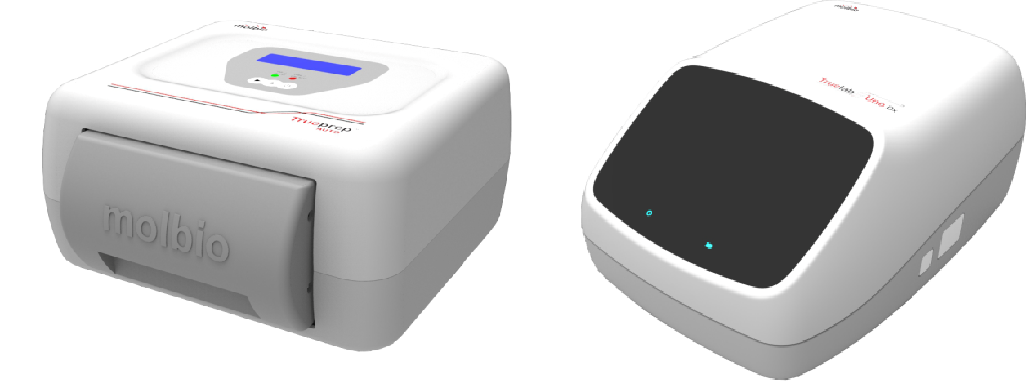 Remarques:_________________________________________________________________________________________________________________________________________________________________________________________________________________________________________________________Équipement - TruelabAnalyseur micro-PCR en temps réel TruelabPour effectuer la PCRDisponible en trois versions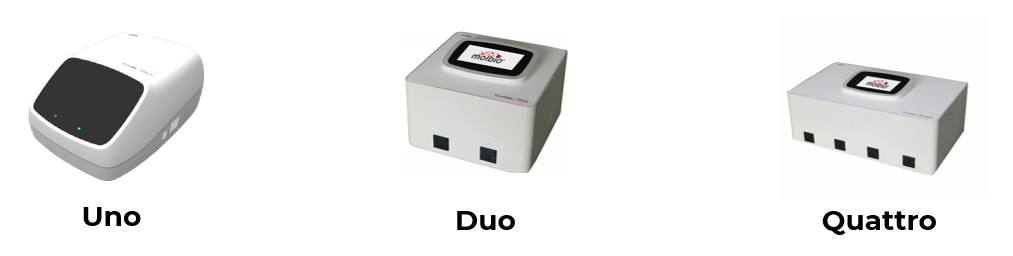 Remarques:_________________________________________________________________________________________________________________________________________________________________________________________________________________________________________________________Différents modèles d’analyseurs Truelab pour s’adapter au débit prévuRemarques:_________________________________________________________________________________________________________________________________________________________________________________________________________________________________________________________Imprimante pour micro-PCR TruelabImprimante pour micro-PCR TruelabImprimante Bluetooth, imprime sans fil les résultats des tests PCR effectués avec Truelab Uno Dx/Duo/Quattro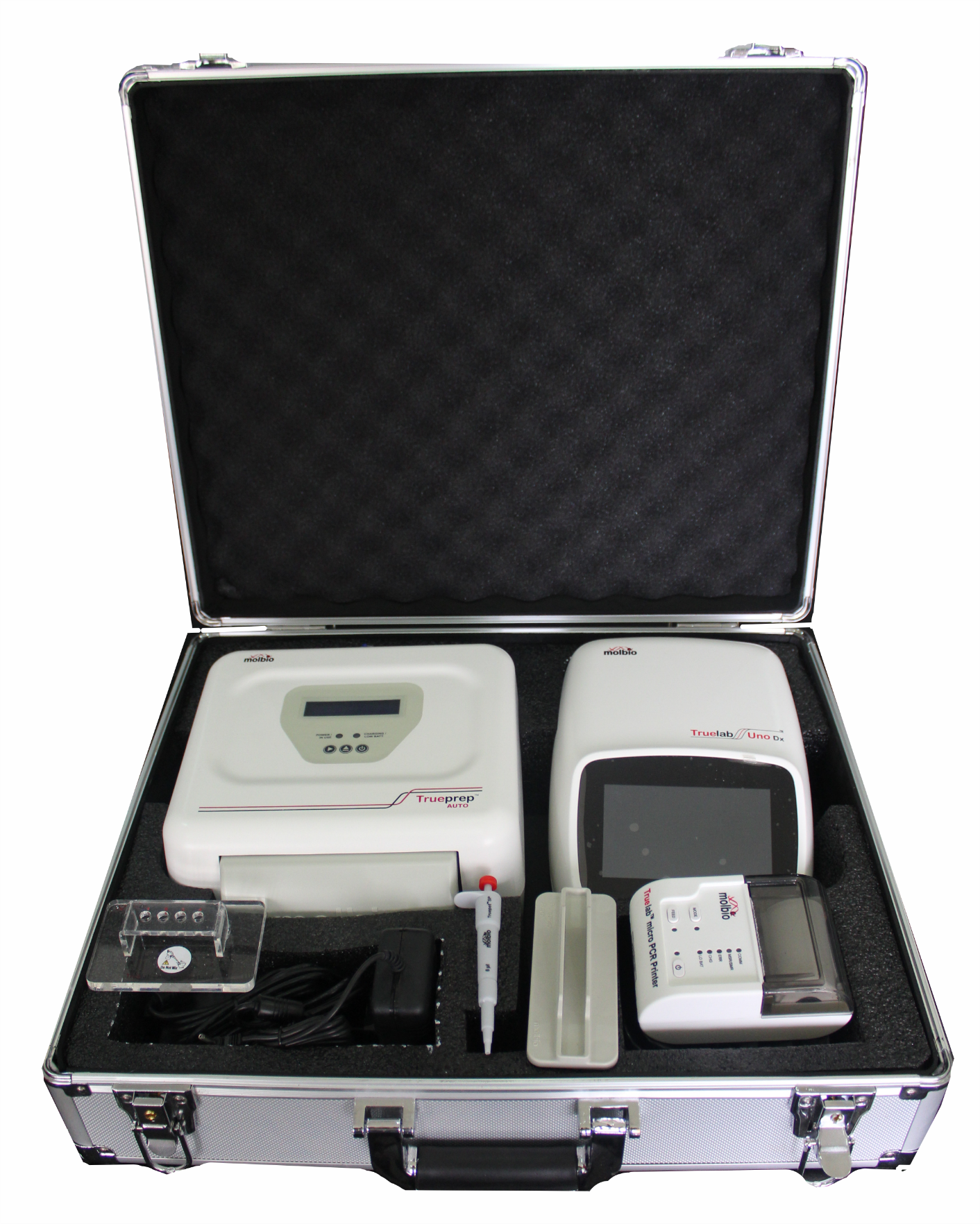 Remarques:_________________________________________________________________________________________________________________________________________________________________________________________________________________________________________________________Réactifs et consommablesIl existe trois conditionnements qui comprennent les réactifs et les consommables nécessaires pour réaliser un test Truenat.Coffret pour le prétraitement des échantillons Trueprep AUTO MTBPipettes de transfert graduées (1 ml)Flacon de tampon de lyse (2,5 ml de tampon) Flacon de tampon de fluidification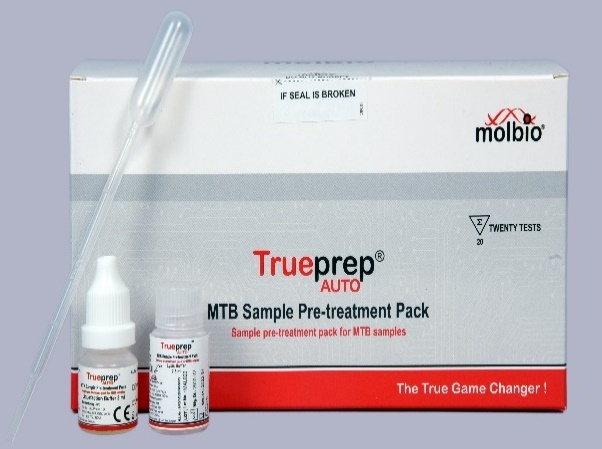 Kit de préparation des échantillons à cartouche universelle Trueprep® AUTO v2 (pour 5, 25 ou 50 tests)Coffret de réactifsPipettes de transfert (3 ml)Sachets de cartouchesCartoucheTube de prélèvement de l’éluat (Elute collection tube, ECT)Pipette de transfert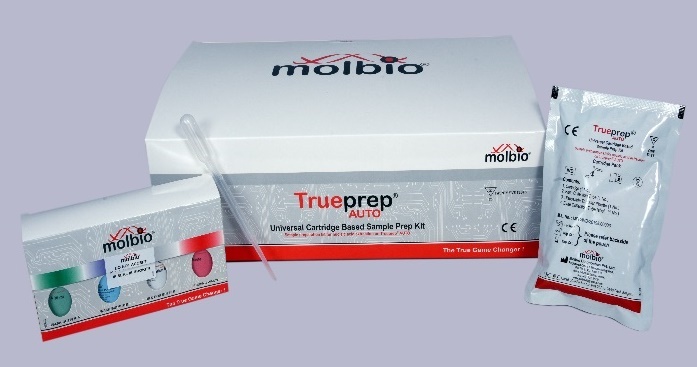 Coffret de puces Truenat (pour 5, 20 ou 50 tests)Sachets de puces TruenatMicrotube contenant des réactifs lyophilisés pour la PCREmbout de pipette avec filtre barrièrePoche de déshydratant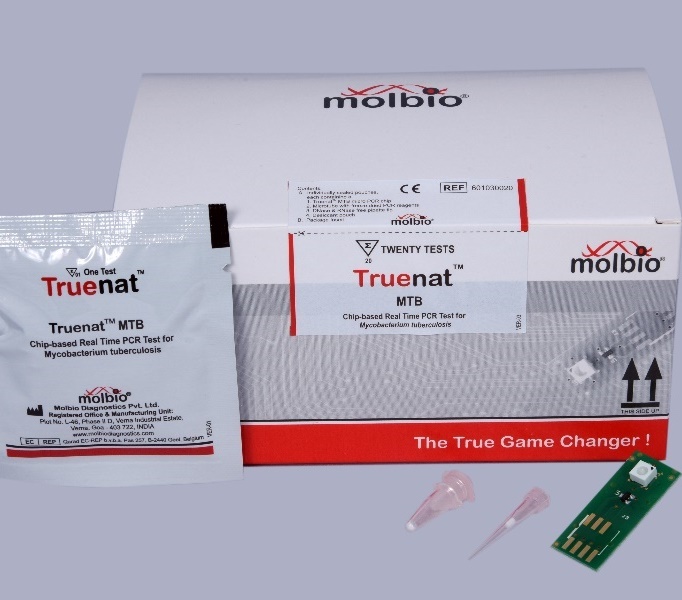 Rappel : Il existe trois types de puces pour le test Truenat, donc trois types différents de coffrets de pucesMTB : Pour la détection de la TBMTB Plus : Un test plus sensible pour la détection de la TBMTB-RIF Dx : Pour la détection des résistances à la RIFRemarques:_________________________________________________________________________________________________________________________________________________________________________________________________________________________________________________________Préparation des échantillons et extraction de l’ADNTruenat - A Point-of-Care Real Time PCR Test for Tuberculosis – YouTube : https://www.youtube.com/watch?v=ydR2I5S2v3cÉquipement et fournitures pour la préparation des échantillons et l’extraction de l’ADNÉquipementTrueprepFournitures (kit de préparation des échantillons)Coffret de réactifsPipettes de transfert (3 ml)Sachets de cartouches, contenant chacun :CartoucheTube de prélèvement de l’éluat (Elute collection tube, ECT)Pipette de transfertDéroulement du processus de préparation des échantillons et d’extraction de l’ADNAssurez-vous de porter les gants appropriés pour manipuler les échantillons. Prélevez un échantillon de 2 à 5 ml d’expectoration pulmonaire chez un adulte dans un récipient de recueil des expectorations et notez les informations du patient sur l’étiquette. Ajoutez 2 gouttes de tampon de fluidification dans le récipient de recueil des expectorations. 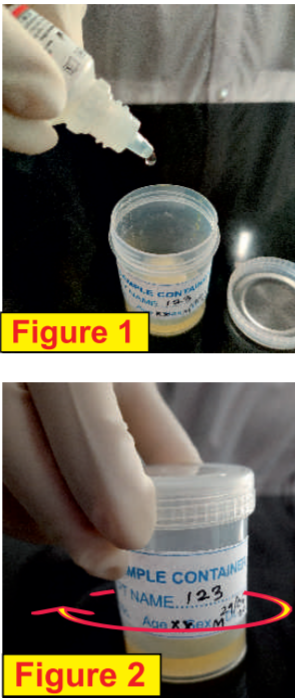 Fermez le couvercle et agitez doucement pour mélanger. Incubez pendant 10 minutes à température ambiante. Si l’échantillon ne peut pas être prélevé avec une pipette après 10 minutes, incubez de nouveau pendant cinq minutes en l’agitant toutes les deux minutes. Transférez 0,5 ml d’échantillon d’expectoration fluidifié dans le flacon de tampon de lyse à l’aide d’une pipette de transfert de 1 ml. 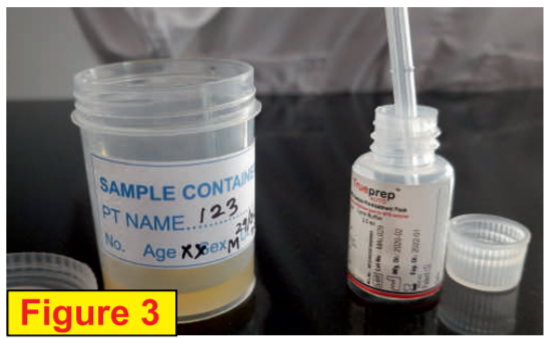 Ajoutez 2 gouttes de tampon de fluidification dans le flacon de tampon de lyse, agitez doucement pour mélanger et incubez pendant trois à cinq minutes. 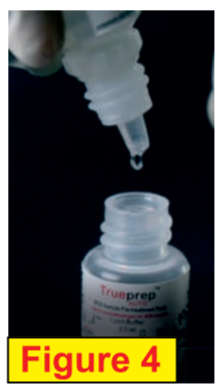 Retirez la cartouche du sachet, étiquetez-la et placez-la sur le support de cartouche. Sortez le tube de prélèvement de l’éluat (ECT) et étiquetez-le de manière appropriée. Mettez-le de côté pour une utilisation ultérieure. Conservez la pipette de transfert de l’éluat dans le sachet pour une utilisation ultérieure. Transférez la totalité du contenu du tube de tampon de lyse dans la chambre échantillon (bouchon noir) de la cartouche à l’aide d’une pipette de transfert de 3 ml.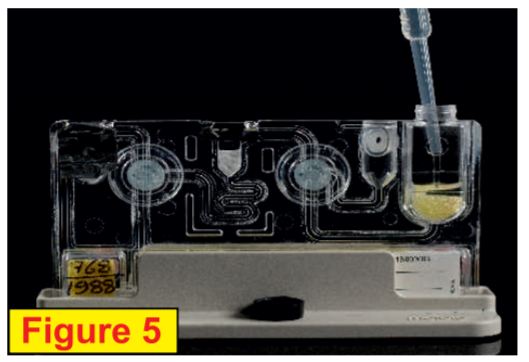 Allumez le dispositif Trueprep Auto v2. Appuyez sur le bouton « eject » (éjecter) pour ouvrir et sortez doucement le porte-cartouche. 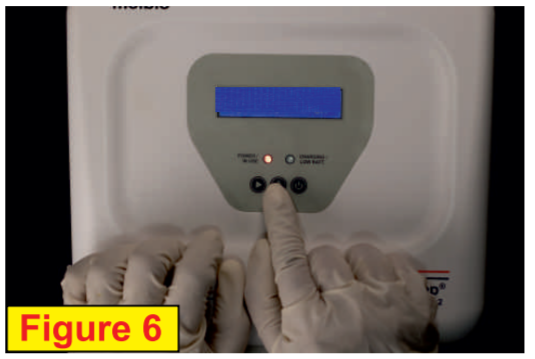 Placez la cartouche dans le plateau dans la bonne position et poussez doucement pour fermer le support de cartouche. Appuyer sur « start » (démarrer)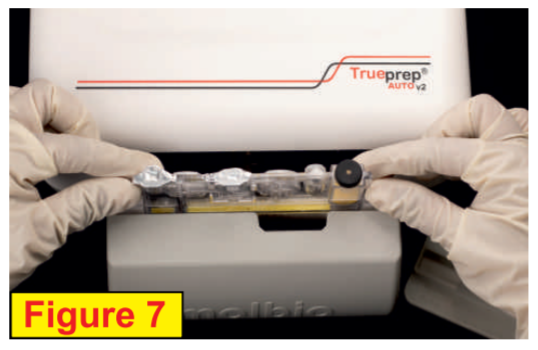 Le dispositif émettra un bip à la fin du processus d’extraction de l’ADN et le porte-cartouche sera éjecté automatiquement. Cela prendra 20 minutes. Sortez doucement le porte-cartouche, retirez la cartouche et placez-la sur le support de cartouche. Percez délicatement la chambre d’élution avec la pipette de transfert d’élution fournie et transférez la totalité de l’éluat dans le tube ETC. Jetez la pipette de transfert et la cartouche. 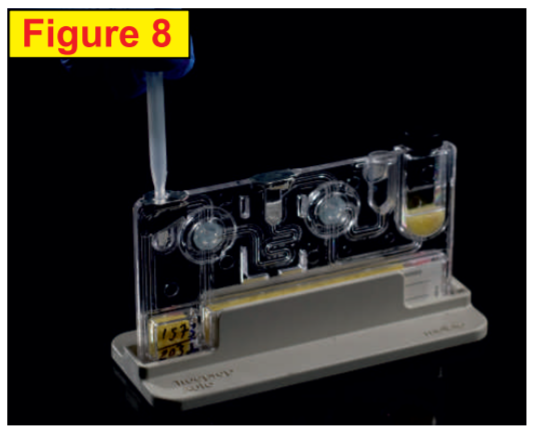 Remarques:_________________________________________________________________________________________________________________________________________________________________________________________________________________________________________________________Réalisation d’un test PCR TBTruenat - A Point-of-Care Real Time PCR Test for Tuberculosis – YouTube : https://www.youtube.com/watch?v=ydR2I5S2v3cÉquipement et fournitures pour l’exécution d’un test PCR TBÉquipementAnalyseur micro PCR Truelab (Uno, Duo ou Quattro)Fournitures (Coffret de puces)Puce Truenat MTB ou MTB PlusMicropipette de précision Truepet de 6 µlDéroulement du processus de réalisation d’un test PCR TBAllumez l’analyseur micro-PCR Truelab en appuyant sur le bouton rouge situé dans le coin arrière droit pendant quelques secondes. Attendez 30 à 50 secondes que l’« écran de démarrage » apparaisse suivi de l’« écran d’accueil ».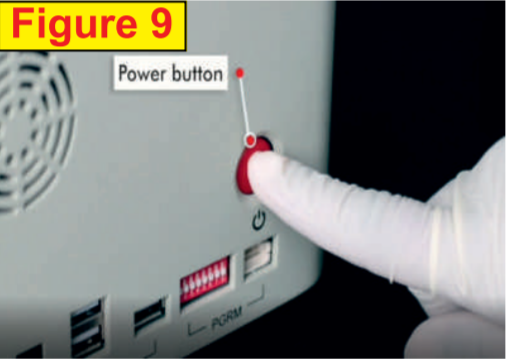 Sélectionnez « USER ID (ID UTILISATEUR) et saisissez votre mot de passe. Appuyez sur « Sign in » (Connexion) pour vous connectez.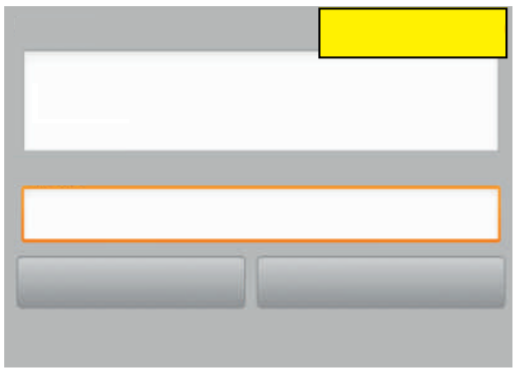 Sélectionnez le profil de test « MTB ». Pour confirmer la sélection, appuyez sur « PROCEED » (Procéder) et saisissez les informations du patient.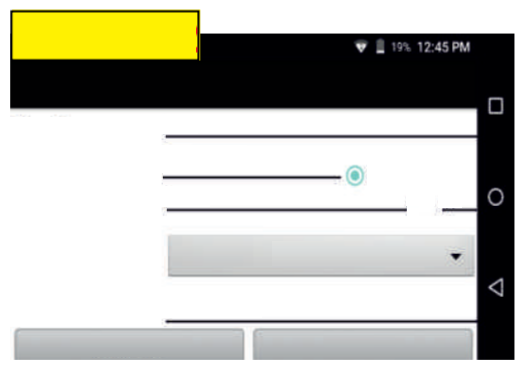 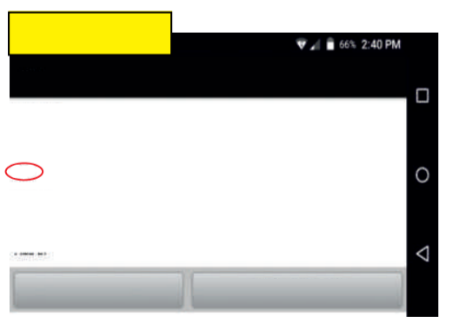 Sélectionnez le type d’échantillon (expectoration).Appuyez sur « START TEST » (démarrer le test) sur l’écran. Le plateau porte-puce s’ouvre. Le message « Please Load Sample » (veuillez charger l’échantillon) s’affiche. Assurez-vous de ne pas appuyer sur « YES » (Oui) jusqu’à ce que le chargement de la puce soit terminé. Ouvrez un sachet de puces MTB Truenat. N’oubliez pas de retirer le sachet de déshydratant et de confirmer qu’il est bleu.Retirez délicatement la puce sans toucher la partie blanche du puits et placez-la sur le plateau pour puces.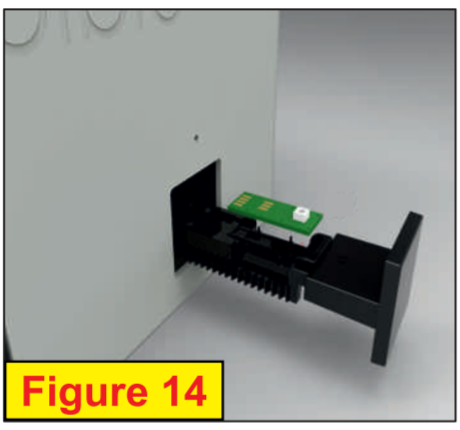 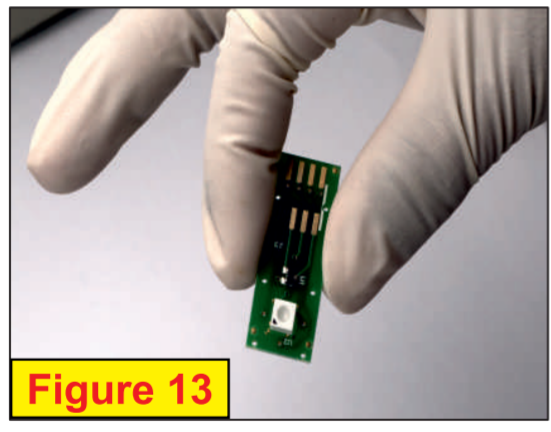 Ouvrez le tube pour préparation du Mastermix, jetez le bouchon et placez le tube dans le support pour microtube. Assurez-vous de vérifier la présence d’un agglomérat blanc au fond du microtube. Fixez ensuite l’embout de micropipette de 6 µl fourni dans le sachet à la pipette simple pression. Puis prélevez 6 µl de l’éluat dans le tube ECT et transférez-les dans le tube pour préparation du Mastermix. 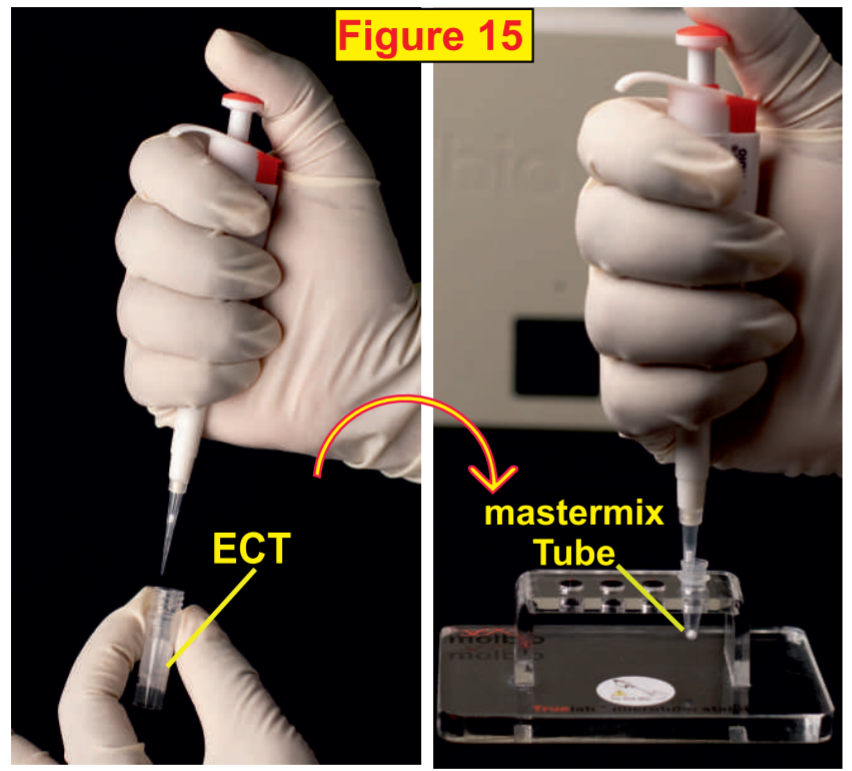 Laissez le Mastermix reposer pendant 30 secondes pour obtenir une solution limpide. Assurez-vous de ne pas mélanger en tapotant, en secouant ou en inversant la pipette. Ne pas jeter l’embout de la pipette. Transférez l’éluat du tube pour préparation du Mastermix dans le puits de réaction blanc de la puce. Veillez à éviter l’écoulement accidentel de la solution limpide à l’extérieur du puits de réaction blanc. Jetez ensuite l’embout de pipette et le tube pour préparation du Mastermix. 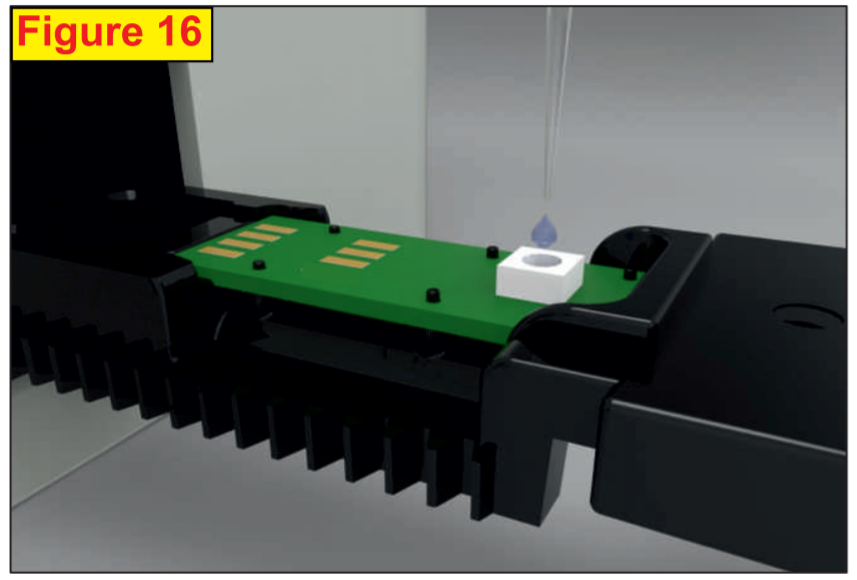 Cliquer sur « YES » (Oui) sur l’écran de l’appareil pour démarrer le test. La réalisation du test PCR prend 35 minutes.Tapez sur le bouton « Open/Close Tray » (Ouvrir/Fermer le plateau) pour éjecter le plateau porte-puce et jetez la puce usagée immédiatement après la réaction. Si MTB est détecté, analysez le même éluat pour détecter la résistance à la RIF à l’aide de la puce Truenat MTB RIF Dx comme test de suivi.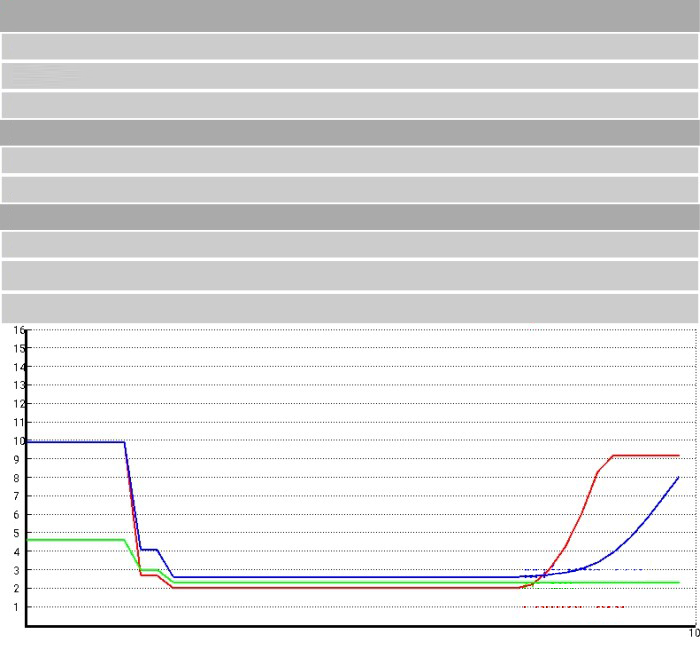 Appuyer sur « Print » (Imprimer) pour imprimer la page de résultats à l’aide de l’imprimante micro-PCR Truelab. Ceci est facultatif.Remarques:_________________________________________________________________________________________________________________________________________________________________________________________________________________________________________________________Réalisation d’un test de dépistage de la résistance à la RIFÉquipement et fournitures pour l’exécution d’un test PCR TBÉquipementAnalyseur micro PCR Truelab (Uno, Duo ou Quattro)Fournitures (Coffret de puces)Puce Truenat MTB-RIF-DxMicropipette de précision Truepet de 6 µl Déroulement des opérationsSi une MTB est détectée dans un échantillon, vous devez réaliser un test de résistance à la RIF. Une partie du même éluat d’ADN peut être utilisée pour évaluer la résistance à la RIF à l’aide d’une puce Truenat MTB-RIF Dx. Retournez à l’étape 3 du processus de test PCR TB et recommencez pour évaluer la résistance à la RIFSélectionnez « MTB RIF » comme type de test dans l’analyseur micro PCR Truelab.Le test de résistance à la RIF dure 60 minutes de plusRemarques:_________________________________________________________________________________________________________________________________________________________________________________________________________________________________________________________Gestion des déchetsLes tests Truenat génèrent une quantité importante de déchets plastiquesÉliminez ou incinérez conformément aux directives nationalesDécontaminez les échantillons et les consommables avant de les jeterLes éléments suivants sont considérés comme des déchets biologiques dangereux de code couleur ROUGE et doivent être désinfectés dans une solution d’hypochlorite de sodium à 1 % fraîchement préparée et traités comme des déchets plastiques :Tubes de milieux de transportTubes de tampon de lysePipettes de transfert (1 ml et 3 ml)CartouchesMicrotubesPipettes de transfert d’éluatMicropucesLes gants (même s’ils sont décontaminés) doivent également être éliminés comme des déchets dangereuxLes EPI fabriqués à partir de matériaux en fibres ou autres matériaux à l’exception du plastique jetable sont considérés comme des déchets dangereux de code couleur JAUNE et doivent être éliminés comme des déchets infectieux, notamment :MasquesBlousesCharlottesLes équipement de protection individuelle (EPI) fabriqués à partir de matériaux en fibres ou d’autres matériaux, à l’exception du plastique jetable, doivent être éliminés comme des déchets infectieux, notamment :MasquesBlousesCharlottesLes autres éléments doivent être éliminés comme des déchets généraux de code couleur NOIR d’élimination des déchets, notamment :Sachets de cartouchesSachets de pucesEmballage des pipettes de transfertSachets de déshydratantPochettesRemarques:_________________________________________________________________________________________________________________________________________________________________________________________________________________________________________________________Erreurs et dépannageErreurs et dépannageErreurs et dépannageLes machines Truenat vous avertiront en cas de dysfonctionnement matériel ou d’erreurs rencontrées lors de la réalisation d’un testTruelab Duo enregistre automatiquement les données dans le système lorsqu’il rencontre une erreur. Les utilisateurs peuvent générer un fichier d’historique à envoyer à Molbio pour aider à résoudre les erreurs – les instructions se trouvent dans le guide de l’utilisateurSi un test est en cours lorsque l’erreur se produit, vous devez créer le fichier d’historique avant de commencer le test suivant. Les machines Truenat vous avertiront en cas de dysfonctionnement matériel ou d’erreurs rencontrées lors de la réalisation d’un testTruelab Duo enregistre automatiquement les données dans le système lorsqu’il rencontre une erreur. Les utilisateurs peuvent générer un fichier d’historique à envoyer à Molbio pour aider à résoudre les erreurs – les instructions se trouvent dans le guide de l’utilisateurSi un test est en cours lorsque l’erreur se produit, vous devez créer le fichier d’historique avant de commencer le test suivant. Les machines Truenat vous avertiront en cas de dysfonctionnement matériel ou d’erreurs rencontrées lors de la réalisation d’un testTruelab Duo enregistre automatiquement les données dans le système lorsqu’il rencontre une erreur. Les utilisateurs peuvent générer un fichier d’historique à envoyer à Molbio pour aider à résoudre les erreurs – les instructions se trouvent dans le guide de l’utilisateurSi un test est en cours lorsque l’erreur se produit, vous devez créer le fichier d’historique avant de commencer le test suivant. Messages d’erreur pour TrueprepMessages d’erreur pour TrueprepMessages d’erreur pour Trueprep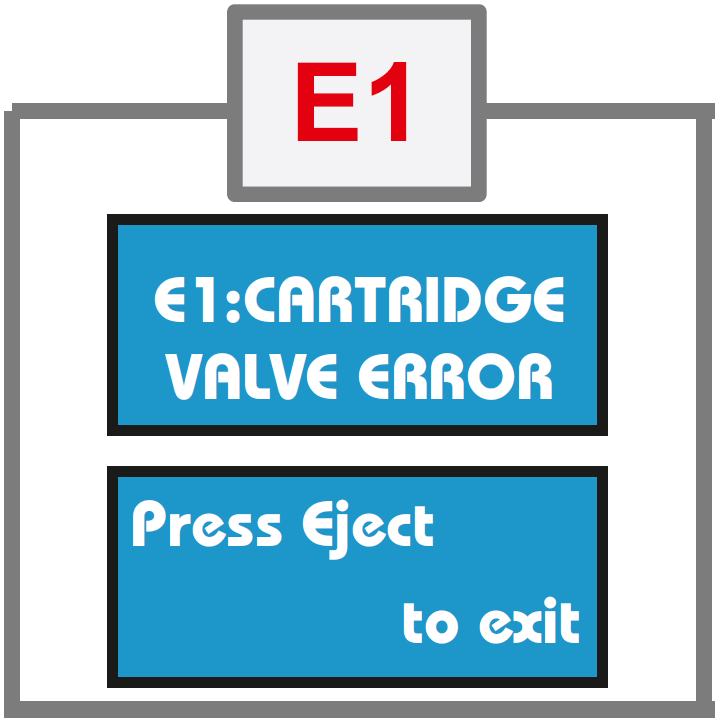 Erreur 1 : Erreur Valve de la cartouche (Cartridge Valve Error)Signification : la valve de la cartouche est endommagéeSolution : recommencez. Traitez le reste de l’échantillon dans le tampon de lyse et chargez-le dans une nouvelle cartouche.Erreur 1 : Erreur Valve de la cartouche (Cartridge Valve Error)Signification : la valve de la cartouche est endommagéeSolution : recommencez. Traitez le reste de l’échantillon dans le tampon de lyse et chargez-le dans une nouvelle cartouche.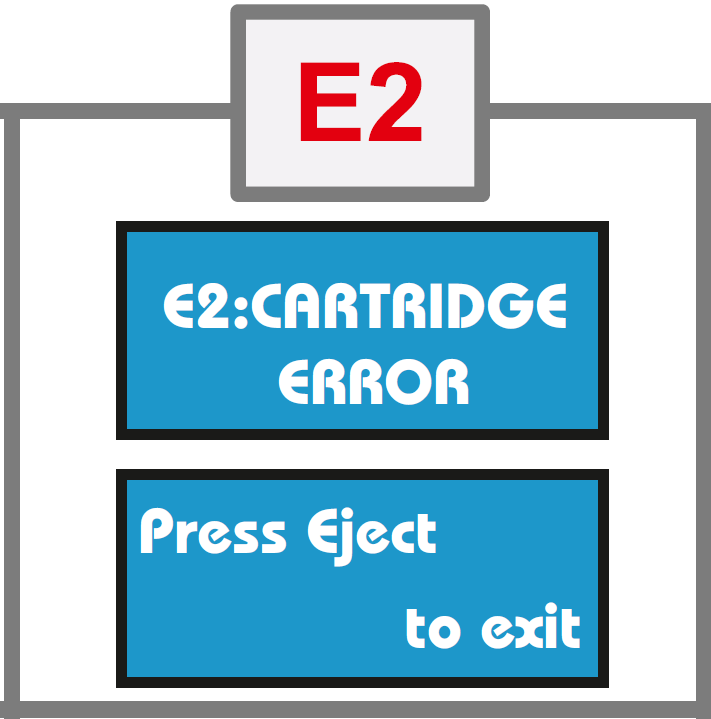 Erreur 2 : Erreur Cartouche (Cartridge Error)Signification : erreur de chute de pressionSolution : recommencez. Traitez le reste de l’échantillon dans le tampon de lyse et chargez-le dans une nouvelle cartouche.Erreur 2 : Erreur Cartouche (Cartridge Error)Signification : erreur de chute de pressionSolution : recommencez. Traitez le reste de l’échantillon dans le tampon de lyse et chargez-le dans une nouvelle cartouche.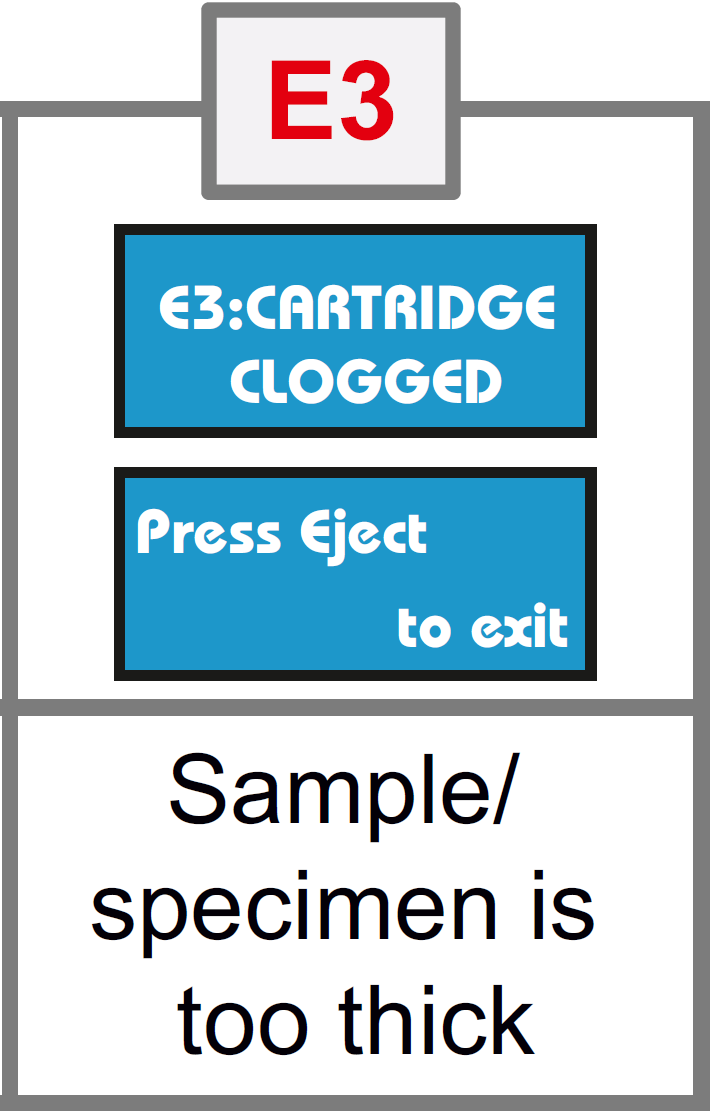 Erreur 3 : Cartouche bouchée (Cartridge Clogged)Signification : L’échantillon est trop visqueuxSolution : Assurez-vous que l’échantillon est fluidifié et peut être prélevé avec une pipette. Recommencez l’extraction avec une nouvelle cartouche/demandez un nouvel échantillon.Erreur 3 : Cartouche bouchée (Cartridge Clogged)Signification : L’échantillon est trop visqueuxSolution : Assurez-vous que l’échantillon est fluidifié et peut être prélevé avec une pipette. Recommencez l’extraction avec une nouvelle cartouche/demandez un nouvel échantillon.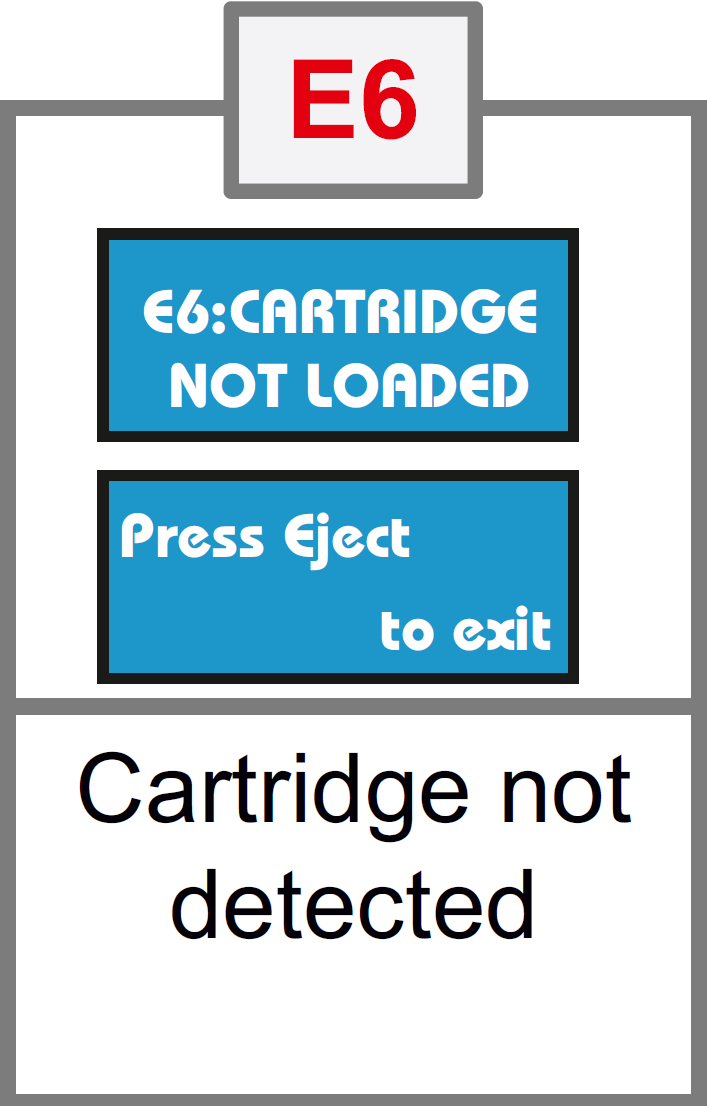 Erreur 6 : Cartouche non chargée (Cartridge not Loaded)Signification : cartouche non détectéeSolution : Assurez-vous que la cartouche est correctement chargée dans le bon sensErreur 6 : Cartouche non chargée (Cartridge not Loaded)Signification : cartouche non détectéeSolution : Assurez-vous que la cartouche est correctement chargée dans le bon sens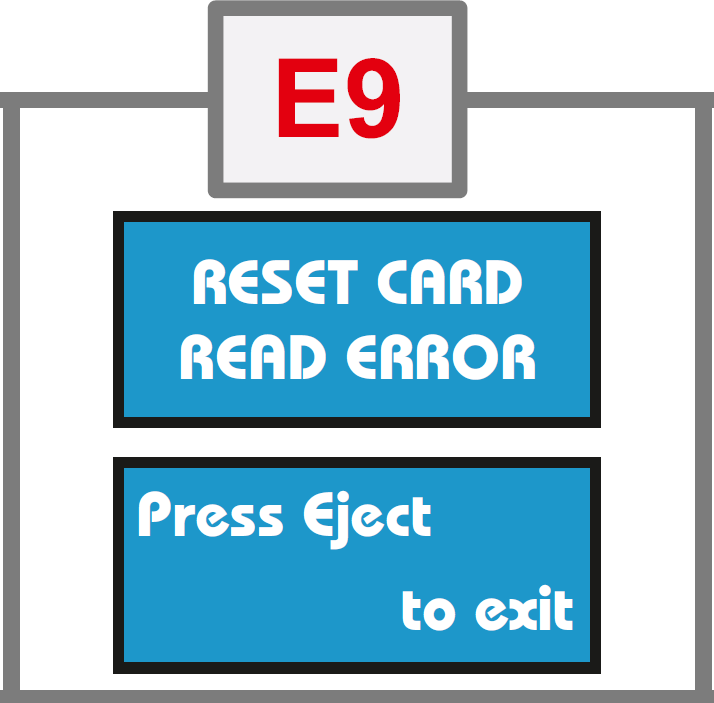 Erreur 9 : Erreur Carte de réinitialisation (Reset Card Error)Signification : problème avec la carte de réinitialisation ou le lecteur de QR codeSolution : Contacter l’assistance MolbioErreur 9 : Erreur Carte de réinitialisation (Reset Card Error)Signification : problème avec la carte de réinitialisation ou le lecteur de QR codeSolution : Contacter l’assistance Molbio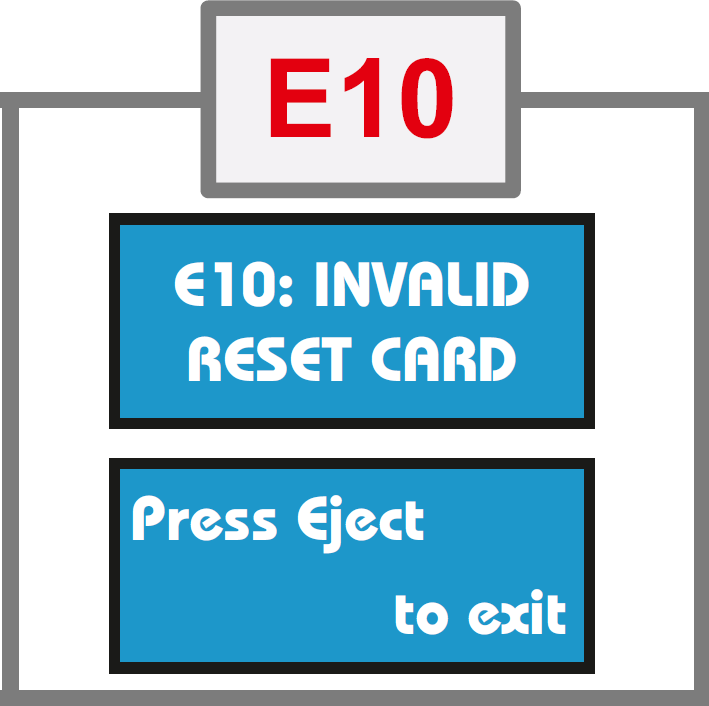 Erreur 10 : Carte de réinitialisation non valide (Invalid Reset Card)Signification : problème avec la carte de réinitialisation ou le lecteur de QR codeSolution : Contacter l’assistance MolbioErreur 10 : Carte de réinitialisation non valide (Invalid Reset Card)Signification : problème avec la carte de réinitialisation ou le lecteur de QR codeSolution : Contacter l’assistance Molbio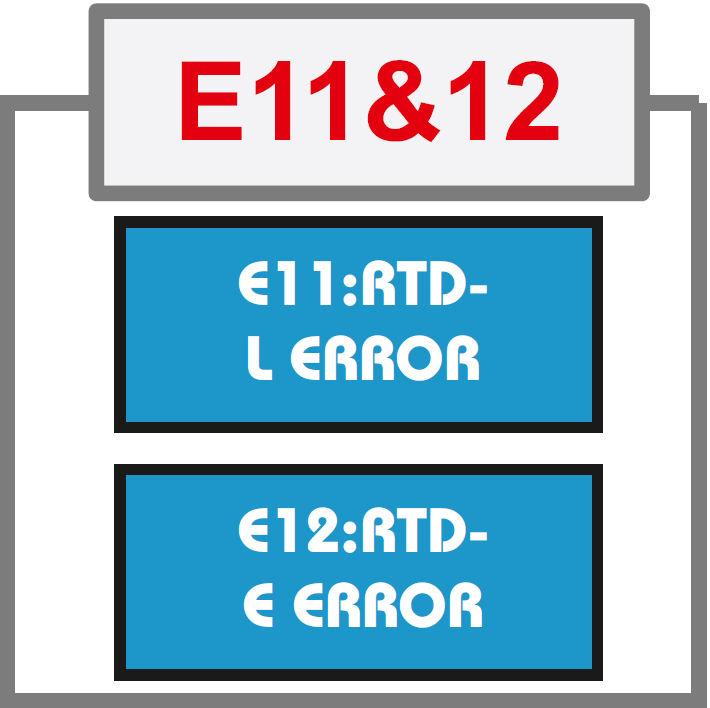 Erreur 11 : Erreur RTD-LSignification : les plaques chauffantes du dispositif ne fonctionnent pasSolution : Contacter l’assistance MolbioErreur 12 : Erreur RTD-ESignification : les plaques chauffantes du dispositif ne fonctionnent pasSolution : Contacter l’assistance MolbioErreur 11 : Erreur RTD-LSignification : les plaques chauffantes du dispositif ne fonctionnent pasSolution : Contacter l’assistance MolbioErreur 12 : Erreur RTD-ESignification : les plaques chauffantes du dispositif ne fonctionnent pasSolution : Contacter l’assistance MolbioRemarques:_________________________________________________________________________________________________________________________________________________________________________________________________________________________________________________________Remarques:_________________________________________________________________________________________________________________________________________________________________________________________________________________________________________________________Remarques:_________________________________________________________________________________________________________________________________________________________________________________________________________________________________________________________Messages d’erreur de TruelabMessages d’erreur de TruelabMessages d’erreur de TruelabSolution : Recommencez le test en utilisant une nouvelle puce et rechargez l’éluat en appuyant sur le bouton « Repeat » (Répéter). Suivez les conseils d’utilisation pour charger correctement l’éluat dans le puits de réaction blanc de la puce. Contactez l’équipe d’assistance de Molbio si le problème persiste.Signification : le contrôle interne n’a pas été amplifié dans la PCR ou l’extraction de l’échantillon n’est pas correcte.Solution : recommencez le test avec le même éluat en utilisant une autre puce. Si vous recevez un autre résultat « non valide », traitez à nouveau l’échantillon et analysez l’éluat à l’aide d’une autre puce. Contactez l’équipe d’assistance de Molbio si le problème persiste.Messages d’alerte de TruelabMessages d’alerte de TruelabMessages d’alerte de Truelab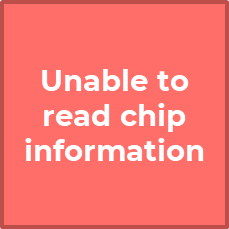 Signification : l’analyseur n’a pas pu lire la mémoire de la puce.Solution : Vérifiez si la puce a été correctement chargée dans le plateau. Retirez la puce et sélectionnez à nouveau le profil sur l’écran du statut et répétez les étapes.Si un message réapparaît, chargez une nouvelle puce et rechargez de nouveau l’éluat.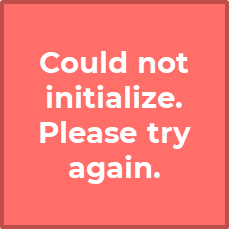 Signification : le système n’a pas pu établir de connexion interne.Solution : réessayez d’effectuer le test en utilisant une nouvelle puce et en rechargeant à nouveau l’éluat.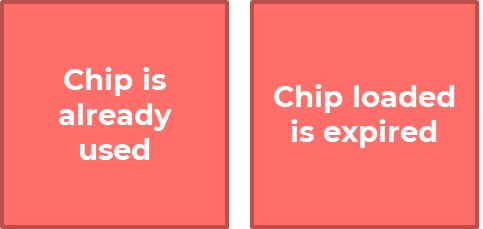 Signification : l’utilisateur a chargé une puce usagée ou une puce périmée dans le plateau.Solution : utilisez une nouvelle puce et rechargez l’éluat.Activité : Diapositive Corriger l’erreur : 53Activité : Diapositive Corriger l’erreur : 53Instructions : À certains moments lorsque vous vous préparez l’extraction avec Trueprep, vous recevrez un message d’erreur. « Work by yourself » (Travaillez seul). En fonction des situations ci-dessous, choisissez la meilleure méthode pour corriger l’erreur. Vous avez 10 minutes pour effectuer l’activité. Soyez prêt à communiquer vos réponses à la classe.Vous êtes en train de préparer un échantillon et d’extraire l’ADN. Vous allumez le dispositif Trueprep AUTO v2 et sortez le porte-cartouche. Vous placez votre cartouche dans le plateau, fermez la porte et recevez un message d’erreur E3 : Cartridge Clogged (cartouche bouchée). Que signifie cette erreur et quelles sont vos prochaines étapes ?Vous êtes en train de préparer un échantillon et d’extraire l’ADN. Vous allumez le dispositif Trueprep AUTO v2 et sortez le porte-cartouche. Vous placez votre cartouche dans le plateau, fermez la porte et recevez un message d’erreur E3 : Cartridge Clogged (cartouche bouchée). Que signifie cette erreur et quelles sont vos prochaines étapes ?____________________________________________________________________________________________________________________________________________________________________________________________________________________________________________________________________________________________________________________________________________                                              ____________________________________________________________________________________________________________________________________________________________________________________________________________________________________________________________________________________________________________________________________________                                              Vous êtes en train d’extraire l’ADN à l’aide de l’appareil Trueprep AUTO v2 et vous recevez un message d’erreur indiquant « cartridge clogged » (cartouche bouchée). Qu’est-ce que cela signifie et comment y remédier ? Vous êtes en train d’extraire l’ADN à l’aide de l’appareil Trueprep AUTO v2 et vous recevez un message d’erreur indiquant « cartridge clogged » (cartouche bouchée). Qu’est-ce que cela signifie et comment y remédier ? ____________________________________________________________________________________________________________________________________________________________________________________________________________________________________________________________________________________________________________________________________________                                              ____________________________________________________________________________________________________________________________________________________________________________________________________________________________________________________________________________________________________________________________________________                                              Vous êtes en train d’utiliser l’appareil Trueprep AUTO v2 lorsque vous recevez une alerte indiquant « unable to read chip information » (impossible de lire les informations de la puce). Vous savez que vous avez effectué soigneusement chaque étape, mais vous recevez en continu ce message. Que devez-vous faire ? Que devez-vous faire si cela se reproduit ?Vous êtes en train d’utiliser l’appareil Trueprep AUTO v2 lorsque vous recevez une alerte indiquant « unable to read chip information » (impossible de lire les informations de la puce). Vous savez que vous avez effectué soigneusement chaque étape, mais vous recevez en continu ce message. Que devez-vous faire ? Que devez-vous faire si cela se reproduit ?____________________________________________________________________________________________________________________________________________________________________________________________________________________________________________________________________________________________________________________________________________                                              ____________________________________________________________________________________________________________________________________________________________________________________________________________________________________________________________________________________________________________________________________________                                              Alimentation électriqueÉlectricitéL’équipement fonctionne sur batterie pendant 8 heures au maximumAlimentation électrique ou solaire requise pour rechargerL’alimentation électrique permet de charger et de procéder à un test en même tempsLes dispositifs peuvent fonctionner sur la plage de 100 à 240 voltsUne alimentation électrique peut être nécessaire pour refroidir les salles dans les zones où la température dépasse 30 °CÉnergie solairePanneau : 150 watts. Dimensions (L x l x H) : 1 490 x 665 x 35 mmBatterie : 12V 18Ah Acide-plombContrôleur de charge solaire + convertisseur CC/CC (12V vers 170V, 100 watts)Contrôleur et convertisseur disponibles auprès de Molbio ; panneau, batterie et installation fournis localementAménagement de la salleAménagement de la salleLes instruments Trueprep et Truelab doivent être installés sur une surface plane et stableDimensions minimales de la surface : 1,2 m x 0,6 mÀ installer à distance d’instruments qui provoquent des vibrations ou des interférences électromagnétiquesÀ installer à distance de machines qui génèrent ou dégagent de la chaleur et à l’abri de la lumière directe du soleilTrois prises électriques correctement reliées à la terre sont recommandées pour faire fonctionner ou charger les instruments en même tempsTempérature ambiante PoussièreL’analyseur de microPCR en temps réel Truelab® ne nécessite pas d’entrée d’air pour assurer le processus de PCR, de sorte que l’utilisation de Truenat ne sera pas compromise dans des environnements poussiéreux.Le fabricant recommande d’installer les instruments dans un environnement exempt de poussière lorsque cela est possible.BiosécuritéLes tests Truenat TB exigent les mêmes précautions de biosécurité que la microscopie, les tests MTB MTB/RIF ou TB-LAMPUtilisation dans une pièce bien ventilée Utilisation d’EPI (blouses et gants) conformément aux directives nationalesIl n’est pas nécessaire d’avoir des enceintes de sécurité biologiqueSuivre les recommandations pour les procédures à faible risque du Manuel de sécurité biologique pour les laboratoires de la tuberculose de l’OMSPrendre des précautions standard lors de la manipulation des échantillons d’expectorations, notamment : Éviter les aérosolsOuvrir avec précautions les récipients contenant les échantillons pour éviter les éclaboussures et les déversementsConserver les récipients contenant les échantillons en position verticaleDécontaminer les récipients qui fuient avec un désinfectantSe laver les mains Décontaminer les échantillons et les consommables avant de les jeter en les immergeant pendant 30 minutes dans une solution d’hypochlorite de sodium à 0,5 % fraîchement préparée. Cela inclut les puces TruenatTM, le microtube, le bouchon du microtube, la pipette de transfert, les embouts de pipette, les flacons de réactif, etc.SécuritéLes équipements doivent être conservés dans un endroit sûr et fermant à cléL’équipement peut être transporté dans le boîtier portable de la station de travail de PCR en temps réel TruelabMaintenance préventiveMaintenance quotidienneNettoyer la zone de travailJeter les puces et les cartouches utiliséesMaintenance mensuelleDésinfecter les surfaces des instrumentsNettoyer les compartiments TruelabÉtalonnage de la températureVérification de la pipette fixe de 6 µlSi besoinProtocole de rinçage de l’instrument TrueprepRemplacement du plateau de déversement ou du plateau de guidage à mouvement linéaireRemplacement du verre de l’élément coulissant - indiquer le compartiment**Un exemple de journal de maintenance préventive se trouve dans l’annexe 4 du Guide de mise en œuvre de TruenatEnregistrement des activités des testsPeut être nécessaire pour réviser les formulaires de demande d’analyse (demande d’examen d’échantillon) pour TruenatIl peut également être nécessaire de modifier les registres de laboratoire et cliniques pour enregistrer les résultats des tests TruenatLes formulaires et les registres utilisés pour le test Xpert MTB/RIF peuvent être adaptés pour être utilisés avec les tests Truenat TB. Les tests Xpert MTB/RIF génèrent le même type d’informations que les tests Xpert (p. ex., MTB détecté ou non détecté)Remarques:_________________________________________________________________________________________________________________________________________________________________________________________________________________________________________________________Conditions de garantieAfin d’activer la garantie, le client doit remplir et signer le rapport d’installation ainsi que le certificat de garantie et renvoyer le document à Molbio Diagnostics Private LimitedMolbio Diagnostics Private Limited garantit que tous ses instruments sont dénués de vice ou de défaut de fabrication.Molbio s’engage à réparer ou à substituer/remplacer gratuitement toute pièce détachée s’avérant présenter un défaut de fabrication.Les réparations et interventions réalisées au cours de la période de garantie n’ont pas pour effet d’allonger ni de renouveler cette dernière.Les réparations de l’instrument seront réalisées sur place (sauf en cas de réparations majeures nécessitant l’expédition des instruments au siège de Molbio ou dans les locaux de son partenaire dans le pays) par les seuls techniciens autorisés de Molbio/les représentants de son partenaire national.Au cas où Molbio ne serait pas en mesure de réparer les instruments sur place, elle se réserve le droit de rappeler l’instrument afin de le réparer à son siège/dans les locaux de son partenaire national  si un problème majeur/fréquent était observé sur l’instrument.Fin de la garantieLa garantie prendra fin au terme de la période de garantie ainsi que dans les cas suivants : Si des tentatives de réparations ou de modifications ont été faites par des personnes non autorisées et/ou à l’aide de pièces détachées non originales. Si le numéro de série du produit a été modifié sur le certificat ou l’instrument.Si l’instrument est transféré dans un nouveau lieu sans respecter les procédures définies par la Qualification d’installation (QI)/la Qualification opérationnelle (QO)/la Qualification de performance (QP) ou toute approbation écrite préalable de Molbio Diagnostics Private Limited ou des partenaires de Molbio dans le pays*** Afin de transférer un instrument vers un nouveau lieu sans mettre fin à la garantie, veuillez contacter Molbio/les partenaires locaux de Molbio afin de les en informer et d’obtenir de l’aide. Molbio/les partenaires locaux de Molbio vous demanderont de confirmer que le nouveau site sera conforme aux prérequis de pré-installation (voir diapositive suivante). Les prérequis de pré-installation devront être recontrôlés une fois le transfert effectué. ***Ce point relatif au transfert vers un nouveau lieu ne s’applique pas aux situations dans lesquelles un utilisateur final a initialement installé les instruments dans un véhicule mobile se déplaçant de site en site et où les instruments demeurent installés sur la même plateforme du véhicule mobile Remarques :_________________________________________________________________________________________________________________________________________________________________________________________________________________________________________________________RésuméLe test Truenat TB est un test de réaction en chaîne par polymérase (PCR) en temps réel basé sur des puces qui implique quatre étapes :Un échantillon d’expectorations est fluidifié et lysé.L’ADN présent dans l’échantillon est ensuite extrait.L’ADN extrait est amplifié.L’ADN amplifié est analysé.Trois équipements sont utilisés pour Truenat :TrueprepTruelab (Uno, Duo ou Quattro)Imprimante micro PCR optionnelleLes procédures d’utilisation de Truenat sont résumées dans un aide-mémoire facile à suivreLes équipements Truenat nécessitent une infrastructure minimale et une maintenance préventive minimaleRemarques:_________________________________________________________________________________________________________________________________________________________________________________________________________________________________________________________Remarques:____________________________________________________________________________________________________________________________________________________________________________________________________________________________________________________________________________________________________________________________________________________________________________________________IntroductionDans cette session, nous apprendrons à :Expliquer comment prévoir les fournitures Truenat.Énumérer les éléments clés d’une bonne gestion des stocks.Identifier certaines procédures d’assurance qualité pour les tests Truenat.Réactifs et consommables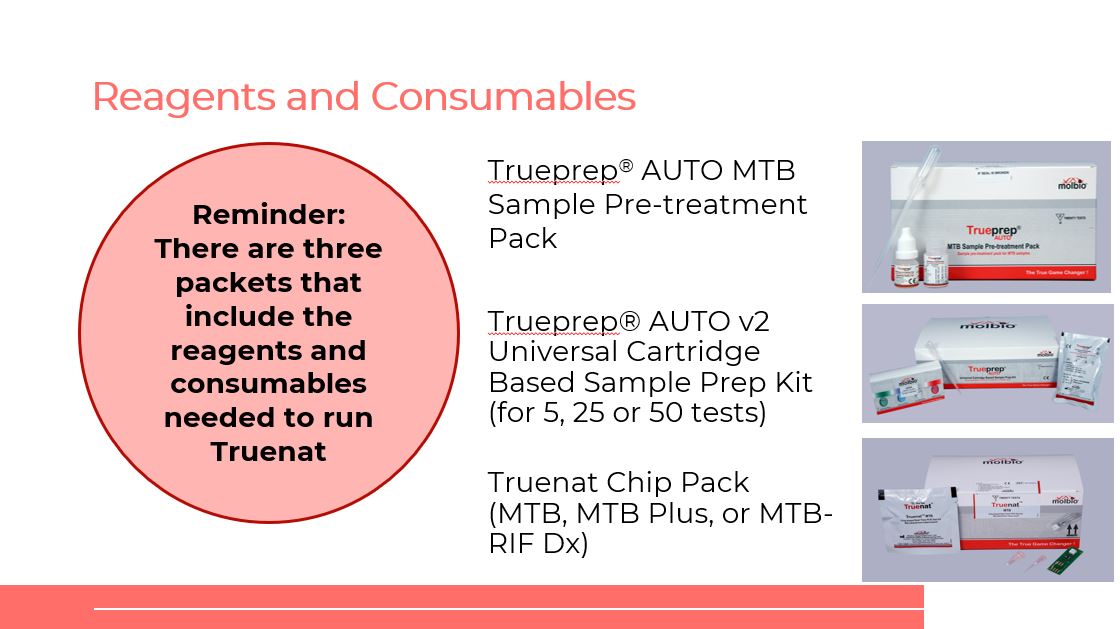 Réactifs et consommablesDes réactifs et des consommables sont nécessaires pour effectuer le test Truenat. Lorsque vous commandez des réactifs et des consommables, vous devez répondre à plusieurs questions. Les questions sont les suivantes :Que faut-il commander ?Où ?Combien ?À quelle fréquence ?Comment évaluer la pertinence d’une commande ?Quel est le stock de réserve (tampon) nécessaire ?Qui est responsable de passer les commandes ?Remarques:____________________________________________________________________________________________________________________________________________________________________________________________________________________________________________________________________________________________________________________________________________________________________________________________TarifLa tarification des équipements, des réactifs et des forfaits de services par le biais du Service pharmaceutique mondial (Global Drug Facility, GDF) du partenariat Halte à la tuberculose (Stop TB Partnership) est décrit dans le Catalogue GDF Diagnostics.Remarques:____________________________________________________________________________________________________________________________________________________________________________________________________________________________________________________________________________________________________________________________________________________________________________________________Conditions de conservation et durée de conservation des consommablesLe tableau ci-dessous explique les conditions de conservation et la durée de conservation des consommables.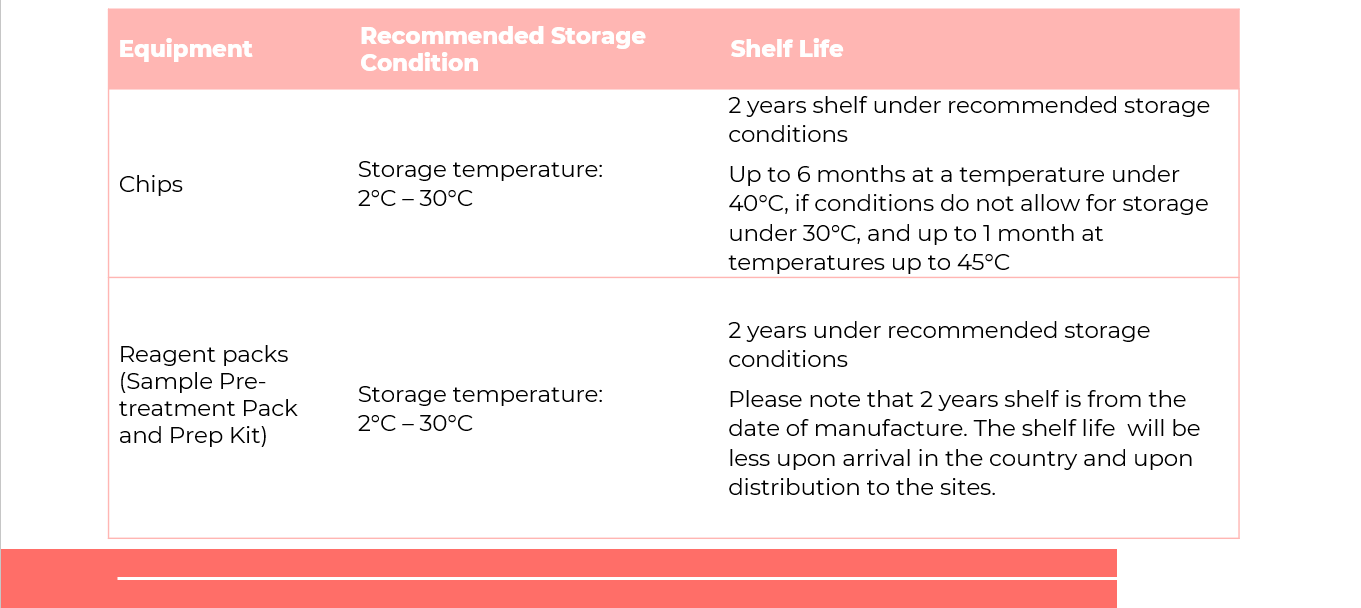 Remarques:____________________________________________________________________________________________________________________________________________________________________________________________________________________________________________________________________________________________________________________________________________________________________________________________Quantités pour une commande initiale de réactifsCe tableau indique le nombre de réactifs à commander pour une année de test en fonction du nombre moyen prévu de tests par jour sur 260 jours ouvrables.Remarques:_______________________________________________________________________________________________________________________________________________________________________________________________________________________________________________________________________________________________________________________________Données nécessaires pour les prévisions régulières _____________________________________Quantités à commanderComment calculer la quantité à commander pour tout approvisionnement nécessitant 1 article par test :** Calcul de la quantité de fournitures à commander : a = nombre trimestriel (ou autre unité) de tests effectués (ex. 210 tests) b = nombre de mois dans un trimestre (ou autre unité) (par ex., 3 mois) c = utilisation moyenne par mois (a ÷ b) (par ex. 210 ÷ 3 = 70 tests par mois) d = délai d’approvisionnement (p. ex., 4 mois) e = stock disponible (ex : 80 cartouches)f = stock tampon recommandé (2 mois d’utilisation moyenne = 140 tests) Quantité minimum à commander : (c × d) – e + f = (70 × 4) – 80 + 140 = 340 cartouches.**Le nombre de kits MTB-RIF Dx à commander dépendra du nombre prévu de personnes testées positives pour la TB, et donc nécessitant un test de dépistage de la résistance à la RIF.Remarques:____________________________________________________________________________________________________________________________________________________________________________________________________________________________________Exigences d’approvisionnement trimestrielles pour les tests TruenatExigences d’approvisionnement trimestrielles pour les tests TruenatExigences d’approvisionnement trimestrielles pour les tests TruenatExigences d’approvisionnement trimestrielles pour les tests TruenatExigences d’approvisionnement trimestrielles pour les tests TruenatExigences d’approvisionnement trimestrielles pour les tests TruenatExigences d’approvisionnement trimestrielles pour les tests TruenatExigences d’approvisionnement trimestrielles pour les tests TruenatExigences d’approvisionnement trimestrielles pour les tests TruenatExigences d’approvisionnement trimestrielles pour les tests TruenatLaboratoire : Laboratoire régional de référenceLaboratoire : Laboratoire régional de référenceLaboratoire : Laboratoire régional de référenceLaboratoire : Laboratoire régional de référenceLaboratoire : Laboratoire régional de référenceLaboratoire : Laboratoire régional de référenceLaboratoire : Laboratoire régional de référenceLaboratoire : Laboratoire régional de référenceLaboratoire : Laboratoire régional de référenceLaboratoire : Laboratoire régional de référenceRégion : Région OuestRégion : Région OuestRégion : Région OuestFournitures pour 3e trimestreFournitures pour 3e trimestreFournitures pour 3e trimestreFournitures pour 3e trimestreFournitures pour 3e trimestreFournitures pour 3e trimestreFournitures pour 3e trimestreDistrict : UrbainDistrict : UrbainDistrict : UrbainAnnée : 2021Année : 2021Année : 2021Année : 2021Année : 2021Année : 2021Année : 2021Total des tests MTB effectués au trimestre précédent, y compris les tests ayant échoué (A) : 630Total des tests MTB effectués au trimestre précédent, y compris les tests ayant échoué (A) : 630Total des tests MTB effectués au trimestre précédent, y compris les tests ayant échoué (A) : 630Total des tests MTB effectués au trimestre précédent, y compris les tests ayant échoué (A) : 630Total des tests MTB effectués au trimestre précédent, y compris les tests ayant échoué (A) : 630Total des tests MTB effectués au trimestre précédent, y compris les tests ayant échoué (A) : 630Total des tests MTB effectués au trimestre précédent, y compris les tests ayant échoué (A) : 630Total des tests MTB effectués au trimestre précédent, y compris les tests ayant échoué (A) : 630Total des tests MTB effectués au trimestre précédent, y compris les tests ayant échoué (A) : 630Total des tests MTB effectués au trimestre précédent, y compris les tests ayant échoué (A) : 630ArticleQuantité nécessaire par test (B)Stock pour un mois (C) = (A/3) * BStock pour un mois (C) = (A/3) * BExigence de stock tampon(2 mois d’utilisation moyenne)Stock pour un trimestre avec un stock tampon de 1 mois (D) = C*4Stock disponible (E) Demande estimée (F) = D-EUnité de commande (G)Commande réelle (H) = F/G (arrondir)Coffret de prétraitement des échantillons Trueprep® AUTO MTB450Kit de préparation d’échantillons à cartouche universelle Trueprep® AUTO v2 (pour 25 tests)420Coffret de puces Truenat MTB Plus300Remarques:____________________________________________________________________________________________________________________________________________________________________________________________________________________________________________________________________________________________________________________________________________________________________________________________Gestion des stocksIl y a six éléments clés pour maintenir un stock adéquat de fournitures Truenat.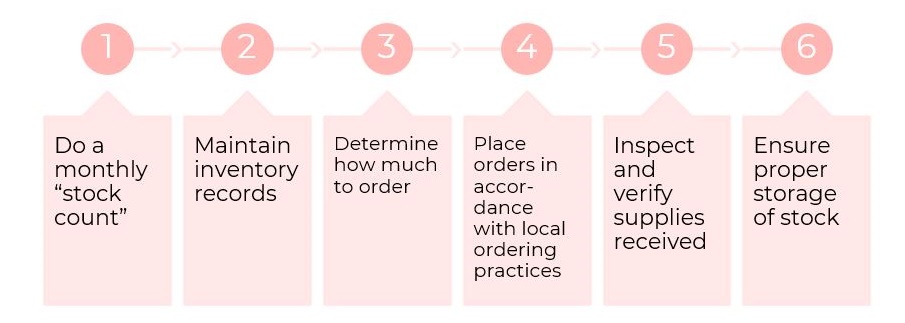 Remarques:____________________________________________________________________________________________________________________________________________________________________________________________________________________________________Gestion du stock : Journal d’inventaireRemarques:____________________________________________________________________________________________________________________________________________________________________________________________________________________________________Gestion du stock : Température et durée de conservationConditions de conservation recommandées pour les puces Truenat TB : 2 °C à 30 °C.Durée de conservation des réactifs dans les conditions de conservation recommandées : 2 ans (à la date de fabrication).La durée de conservation minimale négociée par GDF au moment de la préparation pour la livraison est de 19 mois.Remarques:____________________________________________________________________________________________________________________________________________________________________________________________________________________________________Gestion du stock : Conservation et péremptionOrganisez les livraisons existantes et les nouvelles livraisons par date de péremptionRemarques:____________________________________________________________________________________________________________________________________________________________________________________________________________________________________AQ et contrôleQuestion de discussion : Quels types de processus de contrôle de qualité mettez-vous en place actuellement dans votre laboratoire qui seraient pertinents pour Truenat ?________________________________________________________________________________________________________________________________________________________________________________________________________________________________________________________________________________________________________________Rôles dans l’assurance qualitéLe responsable du laboratoire est chargé de superviser les activités AQ dans les grands établissements. Le Comité responsable de la qualité dans les établissements de santé (Health Facility Quality Committee, HFQC) peut assurer la supervision et la coordination des activités AQ dans les grands établissements.Remarques:____________________________________________________________________________________________________________________________________________________________________________________________________________________________________________________________________________________________________________________________________________________________________________________________Programme d’assurance qualité                                                    **Une discussion approfondie des éléments essentiels d’un système d’assurance qualité pour tout test de diagnostic rapide de la TB est disponible dans le Guide pratique GLI pour la mise en œuvre d’un système d’assurance qualité pour les tests Xpert MTB/RIFRemarques:____________________________________________________________________________________________________________________________________________________________________________________________________________________________________________________________________________________________________________________________________________________________________________________________Bonnes pratiques de biologie moléculaireLes procédures de test Truenat TB nécessitent plusieurs étapes pratiques ainsi qu’un micro-pipetage de précision.Les techniciens de laboratoire doivent être formés aux bonnes pratiques de biologie moléculaire avant d’utiliser Truenat.Une procédure qui nécessite une attention particulière au cours de la formation des techniciens est le micropipetage/la distribution de 6 μl de solution d’éluat d’ADN dans le puits de la puce Truenat : un « geste sûr » peut également être un atout.Remarques:____________________________________________________________________________________________________________________________________________________________________________________________________________________________________________________________________________________________________________________________________________Évaluation des compétencesLes évaluations des compétences des techniciens de laboratoire doivent être effectuées après la formation et périodiquement (une fois par an).Les contrôles positifs et négatifs du Panel-1 du kit de contrôle positif Truenat peuvent être utilisés pour tester les compétences pendant la formation pratique.Remarques:____________________________________________________________________________________________________________________________________________________________________________________________________________________________________________________________________________________________________________________________________________Documents standardisés (SOP)Des SOP doivent être fournies comme matériel de référence pour les techniciensDes aide-mémoires sont trouvés dans l’Annexe 11 du Guide de mise en œuvre Truenat :Remarques:_________________________________________________________________________________________________________________________________________________________________________________________________________________________________________________________Contrôle de qualité interne (CQI)Les contrôles de qualité internes sont conçus pour détecter, prévenir et minimiser les résultats erronés dans les processus internes des laboratoires dans les phases pré-analytiques, analytiques et post-analytiques.Les tests Truenat TB incluent un contrôle positif interne qui subit les mêmes processus que l’échantillon ; de l’extraction à l’amplification, évaluant ainsi la validité du test, de l’échantillon jusqu’au résultat.Les contrôles positifs et négatifs du panel du kit de contrôle Truenat peuvent également être utilisés pour la vérification et l’évaluation des réactifs inter-lots si la température des zones de stockage se situe en dehors des plages recommandées.Remarques:_________________________________________________________________________________________________________________________________________________________________________________________________________________________________________________________Évaluation externe de la qualité (EEQ)Les programmes d’évaluation externe de la qualité pour Truenat ne sont pas encore disponibles. L’EEQ doit inclure un test de compétence (TP) ou un nouveau contrôle en aveugle pendant les évaluations. Ils peuvent être modélisés d’après le programme de test de compétence utilisé pour le test MTB MTB/RIF.Au moins 10 à 15 échantillons doivent être testés par semaine pour maintenir le niveau de compétence du personnel effectuant les tests Truenat de dépistage de la TB. Remarques :____________________________________________________________________________________________________________________________________________________________________________________________________________________________________________________________________________________________________________________________________________Panels pour l’étalonnage initial/la vérificationTest d’un nouveau lot (vérification inter-lots)Des contrôles peuvent être achetés dans le cadre du kit de contrôle positif Truenat - Panel I.Contrôles positifs et négatifsAnalyser des contrôles positifs et négatifs :Une nouvelle livraison de kits de test Truenat TB est reçue.Pour chaque nouveau lot de kit de testPour évaluer les réactifs si la température des zones de stockage se situe en dehors des plages recommandéesTenue à jour et vérification des registres CQ des analyses de lotsRevue par le responsable du site de testConservation sur site pendant une période conforme à la politique locale ou nationaleRemarques:____________________________________________________________________________________________________________________________________________________________________________________________________________________________________________________________________________________________________________________________________________________________________________________________Validité du testLes tests Truenat TB incorporent un contrôle positif interne qui subit les mêmes processus que l’échantillon ; de l’extraction à l’amplification, évaluant ainsi la validité du test, de l’échantillon jusqu’au résultat. Remarques:________________________________________________________________________________________________________________________________________________________________________________________________________________________________________________________________________________________________________________Maintenance régulière                                                          Remarques:____________________________________________________________________________________________________________________________________________________________________________________________________________________________________________________________________________________________________________________________________________________________________________________________Garantie et réparation                                                                                                                      Des extensions de garantie de 1, 2, 3, 4 et 5 ans sont disponibles auprès de Molbio pour un montant de 1 220 USD par an via GDFLe contrat de maintenance complet comprend :Assistance/visite à distance du technicien de maintenanceRéparation et remplacement des piècesDans le pays, déplacement et intervention de l’agent local de l’entreprisePuces et matériel d’étalonnage utilisés comme éléments de serviceRemarques:____________________________________________________________________________________________________________________________________________________________________________________________________________________________________________________________________________________________________________________________________________________________________________________________Indicateurs généraux de performance du laboratoire                                   Indicateurs de performance pour les tests Truenat TB Remarques:____________________________________________________________________________________________________________________________________________________________________________________________________________________________________________________________________________________________________________________________________________Indicateurs de performance pour les tests Truenat TB Remarques:____________________________________________________________________________________________________________________________________________________________________________________________________________________________________________________________________________________________________________________________________________Indicateurs de performance pour la surveillance du flux de patients et d’échantillons                                          Question de discussion : Quelles cibles fixeriez-vous pour ces indicateurs ?____________________________________________________________________________________________________________________________________________________________________________________________________________________________________________________________________________________________________________________________________________Résumé                                                                                                                                               Prévision et quantificationIl est important de surveiller les stocks, de s’assurer que les fournitures ne sont pas périmées et de prévoir les besoins futurs.Assurance et contrôle qualitéIl existe des procédures et des programmes qui permettent la supervision et la coordination des activités d’AQ.Contrôle de qualitéLes indicateurs de performance permettent de suivre et de surveiller chaque centre de test afin de s’assurer que les tâches sont exécutées correctement et sont de haute qualité. Remarques:____________________________________________________________________________________________________________________________________________________________________________________________________________________________________________________________________________________________________________________________________________Remarques:____________________________________________________________________________________________________________________________________________________________________________________________________________________________________________________________________________________________________________________________________________________________________________________________IntroductionDans cette session, nous apprendrons à : Décrire une approche générale du suivi et de l’évaluation de l’impact de Truenat sur les cibles et les objectifs liés à la TB.S&E pour TruenatL’intégration de Truenat devrait aider un pays à atteindre ses cibles existantes pour la détection des cas, les confirmations bactériologiques, les tests de résistance aux médicaments, etc. Si l’ajout de Truenat n’aide pas à atteindre ces objectifs, alors soit les objectifs doivent être révisés, soit une solution différente est nécessaire.Question de discussion : Quels objectifs l’introduction de Truenat aidera-t-elle à atteindre ? ________________________________________________________________________________________________________________________________________________________________________________________________________________________________________________________________________________________________________________AQ vs S&ELes indicateurs d’AQ décrits dans le module précédent doivent être utilisés pour surveiller les performances des instruments. Les indicateurs d’impact décrits dans ce module doivent être utilisés pour suivre et évaluer les progrès en vue de la réalisation d’objectifs plus larges du système de santé liés à la TB.Les deux groupes d’indicateurs doivent être pris en compte lors de l’élaboration d’un système d’enregistrement et de rapports et des plans pour l’examen des données.Remarques:____________________________________________________________________________________________________________________________________________________________________________________________________________________________________________________________________________________________________________________________________________Suivi des résultats et de l’impact – Indicateurs clésIndicateurs clésLes indicateurs clés et les étapes clés pour suivre le processus de mise en œuvre de Truenat doivent être identifiés dès le début.La liste de contrôle de haut niveau de l’Annexe 2 du Guide de mise en œuvre de Truenat peut être utile pour suivre la mise en œuvre et l’introduction de Truenat.L’utilisation (le taux ou le nombre de tests demandés) des services de tests Truenat doit être suivie une fois que les instruments ont été mis en place pour déterminer si le personnel médical de tous les sites qui devraient proposer le test, le demande réellement.Remarques:____________________________________________________________________________________________________________________________________________________________________________________________________________________________________________________________________________________________________________________________________________Indicateurs de l’OMS pour le renforcement des laboratoires                                Remarques:____________________________________________________________________________________________________________________________________________________________________________________________________________________________________________________________________________________________________________________________________________________________________________________________Autres indicateurs d’impact possibles                                                                                                         Les progrès accomplis pour atteindre des indicateurs de l’OMS pour le renforcement des laboratoires doivent être mesurés pour évaluer l’impact de Truenat. D’autres indicateurs peuvent également être choisis par des programmes nationaux pour compléter les indicateurs de l’OMS.Remarques:____________________________________________________________________________________________________________________________________________________________________________________________________________________________________________________________________________________________________________________________________________________________________________________________Connectivité diagnostiqueLe logiciel peut calculer rapidement et automatiquement de nombreux indicateurs clés de performance et faciliter le processus de S&E.Les entreprises de la plateforme logicielle de connectivité tierce (Aspect et DataToCare) travaillent actuellement pour permettre un flux de données fluide vers ces plateformes.Les rapports de résultats numériques peuvent être utilisés pour envoyer des données aux serveurs nationaux à des fins de S&E et de surveillance.Remarques:____________________________________________________________________________________________________________________________________________________________________________________________________________________________________________________________________________________________________________________________________________RésuméSuivi et évaluation de l’impact de TruenatLes progrès accomplis pour atteindre des indicateurs de l’OMS pour le renforcement des laboratoires doivent être mesurés pour évaluer l’impact de Truenat.D’autres indicateurs peuvent également être choisis par des programmes nationaux pour compléter les indicateurs de l’OMS.Remarques:____________________________________________________________________________________________________________________________________________________________________________________________________________________________________________________________________________________________________________________________________________Remarques:____________________________________________________________________________________________________________________________________________________________________________________________________________________________________________________________________________________________________________________________________________________________________________________________IntroductionDans cette session, nous apprendrons à : Démontrer de bonnes pratiques de biosécurité lors de l’utilisation de TruenatRecueillir et prétraiter un échantillon d’expectorationsDécrire les exigences de conservation pour les échantillons recueillisDécrire le conditionnement des échantillons pour le transportComprendre le processus de transfert des échantillonsPrincipes généraux de la biosécurité                                                                                                                           La biosécurité comporte trois volets principaux, tous nécessaires pour traiter le bacille de la TB en toute sécurité :Primaire : des pratiques de travail sûres afin de minimiser la production d’aérosols infectieux et d’éviter tout renversement. Un équipement « adapté à l’usage prévu », convenablement utilisé et entretenu Secondaire : une infrastructure et un agencement à l’appui des activités primaires Tertiaire : des bâtiments permettant d’accueillir le laboratoire et ses activités Remarques :____________________________________________________________________________________________________________________________________________________________________________________________________________________________________________________________________________________________________________________________________________________________________________________________Évaluation du risqueVentilation et disposition du laboratoireUne enceinte de biosécurité n’est pas indispensable au testTruenat sur les expectorations.​Si la météo empêche d’ouvrir les fenêtres, il convient d’envisager l’utilisation de systèmes de ventilation mécanique, par ex., des ventilateurs extracteurs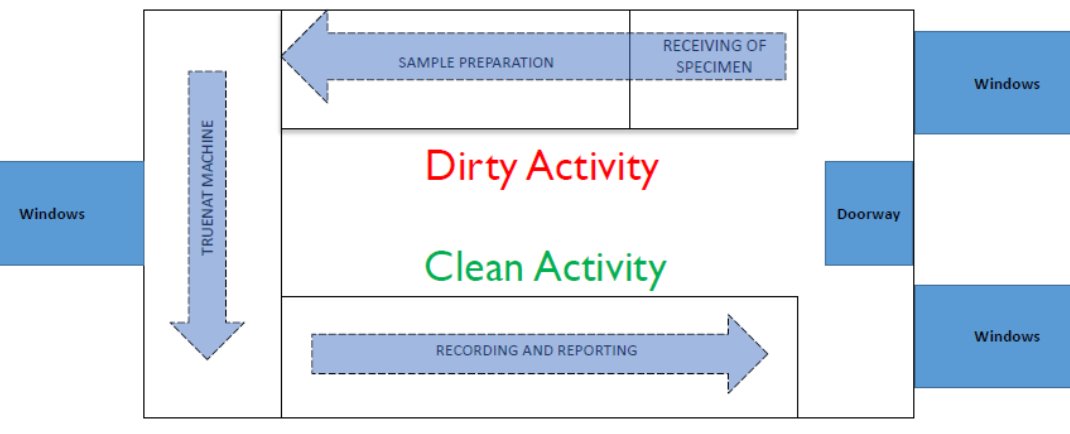 Remarques :____________________________________________________________________________________________________________________________________________________________________________________________________________________________________________________________________________________________________________________________________________________________________________________________Matrice des EPI recommandés par activité 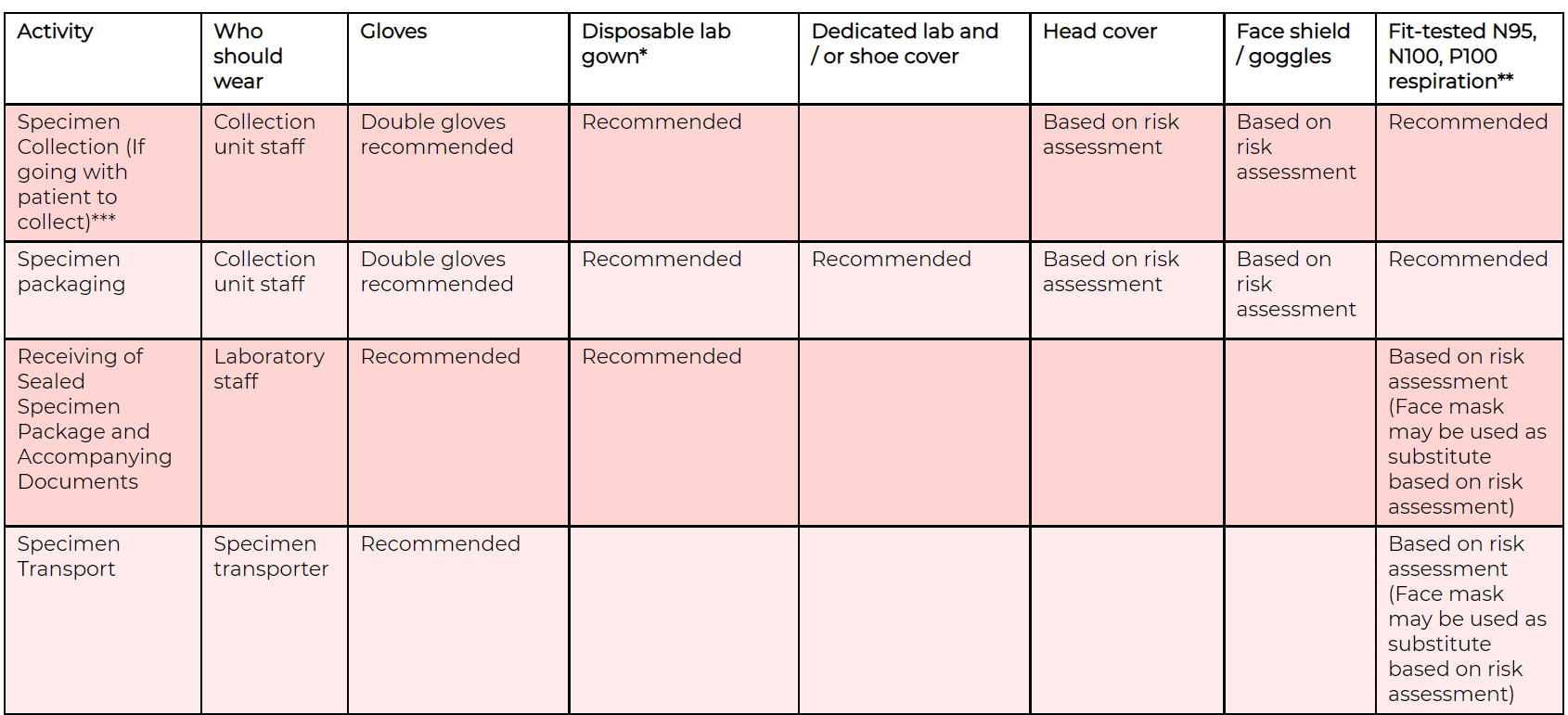 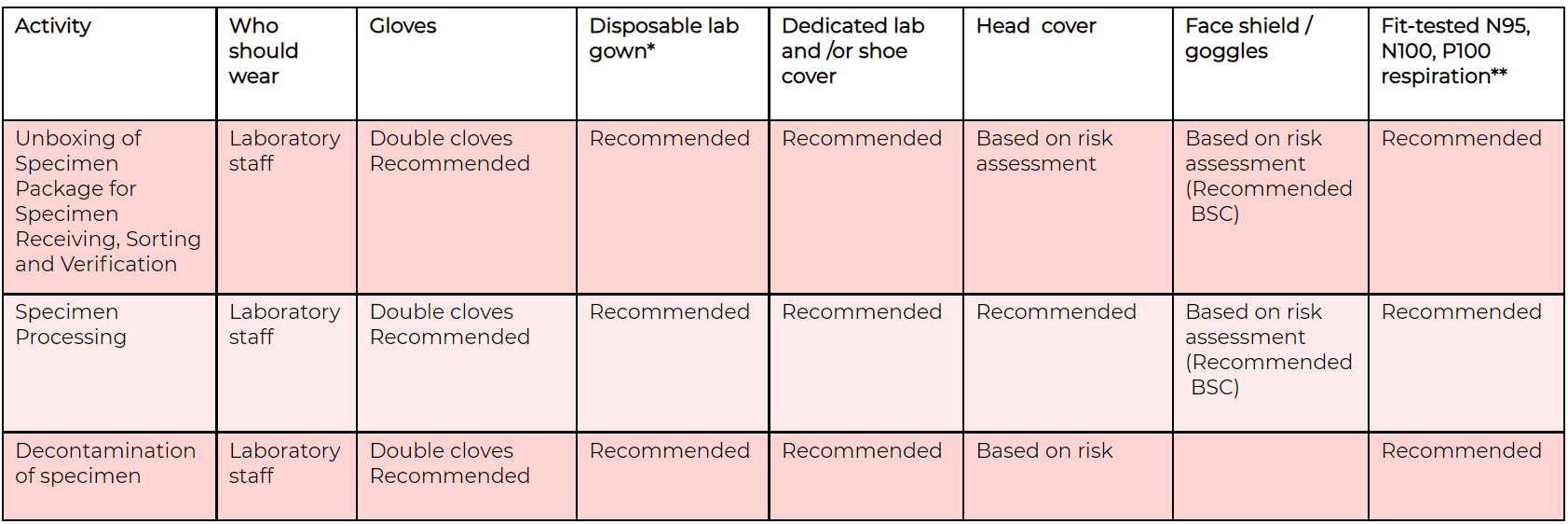 Remarques :___________________________________________________________________________________________________________________________________________________________________________________________________________________________________________________________________________________________________________________________________________________________________________________________Ordre qui convient pour revêtir l’EPIRemarques :___________________________________________________________________________________________________________________________________________________________________________________________________________________________________________________________________________________________________________________________________________________________________________________________EPI : gants et chaussures, blouse et sarrau de laboratoire, respirateurs et masques, visières et lunettes Remarques :___________________________________________________________________________________________________________________________________________________________________________________________________________________________________________________________________________________________________________________________________________________________________________________________Enceintes de biosécuritéLes enceintes de biosécurité sont catégorisées en Classe I, Classe II ou Classe III​Les EBS de Classe II tirent environ 70 % d’air purifié du filtre HEPA situé au-dessus de la zone de travail et 30 % d’air via la grille avant.​L’équipement de Classe II protège l’utilisateur, l’environnement et l’espace de travail.​Il existe quatre types d’EBS de Classe II : A1, A2, B1 et B2​Les EBS de Classe II, type A2 sont recommandées pour tout travail sur la TB ; elles ne sont néanmoins pas nécessaires pour TruenatRemarques :___________________________________________________________________________________________________________________________________________________________________________________________________________________________________________________________________________________________________________________________________________________________________________________________Réalisation de tests sans EBSLes tests sur le lieu de soins, tels que Truenat, peuvent être réalisés sur paillasse, sans EBS lorsque les risques locaux imposent que les conditions suivantes soient remplies :​Revêtement absorbant​Fenêtres bien ventilées​EPI approprié​Personnel dûment formé aux BPF​Pas de précipitation ni d’augmentation de la pression sur le TAT​Procédure infectieuse validée en placeRemarques :___________________________________________________________________________________________________________________________________________________________________________________________________________________________________________________________________________________________________________________________________________________________________________________________Production d’aérosolsLes procédures et pratiques à haut risque, susceptibles d’accroitre le potentiel de production d’aérosols (pouvant ensuite devenir des noyaux de condensation) comprennentProcédures mécaniques (mélange au vortex, centrifugation, agitation)Versement/renversementPipetageRemarques :___________________________________________________________________________________________________________________________________________________________________________________________________________________________________________________________________________________________________________________________________________________________________________________________Minimisation de la formation d’aérosolsLaissez un temps de contact suffisant entre le tampon de liquéfaction et l’échantillon et notamment un temps de repos adéquat, afin d’assurer ce qui suit :Une liquéfaction adéquate des échantillons permettra une exposition complète du bacille de la TB au tampon de lyse​Consistance pipetable de l’échantillon afin de ne pas forcer le pipetage ​Implantation des aérosols éventuellement produits durant le tourbillon/mélange doux Procédure de minimisation de la formation d’aérosols :Évitez d’expulser vigoureusement l’air d’une pipette lorsque vous aspirez l’échantillon d’expectoration liquéfié et lysé Placez la pipette contre la paroi interne du flacon contenant le tampon de lorsque vous préparez l’échantillon d’expectoration liquéfiéÉvitez d’expulser vigoureusement l’échantillon du tampon de lyse lors de l’insertion dans la cartoucheRemarques :___________________________________________________________________________________________________________________________________________________________________________________________________________________________________________________________________________________________________________________________________________________________________________________________Gestion des renversements et réponse à ces derniersMatériel recommandé contre les renversements :Sarraus de laboratoire (jetables) et lunettesBoîte de gants (différentes tailles) et respirateurs (N95/FFP2)Essuie-tout, ouate ou chiffon absorbant Savon et comprimés de chloramine Pelle et récipient pour objets pointus et tranchantsDésinfectants fréquemment utilisés contre les renversements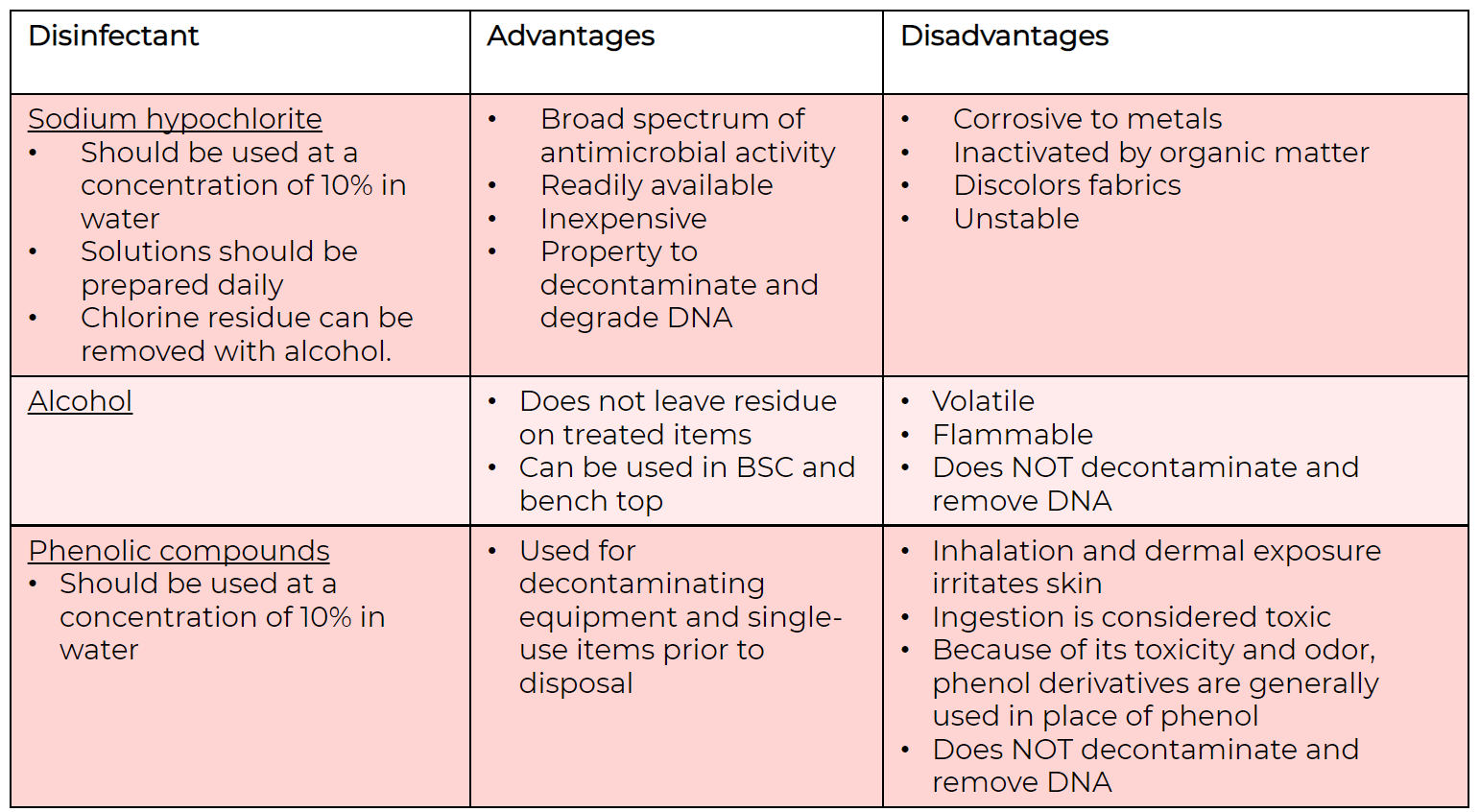 Remarques :____________________________________________________________________________________________________________________________________________________________________________________________________________________________________________________________________________________________________________________________________________________________________________________________Gestion et élimination des déchets de laboratoireLorsqu’il est impossible de procéder à une décontamination dans la zone du laboratoire ou sur place :Emballez les déchets contaminés de façon approuvée (scellée et étanche) afin de les transférer vers un autre établissement où leur décontamination sera possible.Traitez les déchets issus du test (suspecté ou confirmé) TB des patients comme tous les autres déchets présentant un danger biologique du laboratoire.Trempez complètement les déchets dans une dilution à 1:10 de solution d’eau de Javel L’élimination doit respecter les réglementations locales et nationales existantes sur la gestion des déchets de santéTout matériel utilisé doit être considéré comme contaminé !Remarques :____________________________________________________________________________________________________________________________________________________________________________________________________________________________________________________________________________________________________________________________________________________________________________________________Liste de contrôle mentale pour la gestion de la biosécurité et du risqueEPI convenableRecueil de materiel adéquatRecueil des bons échantillonsUtilisation d’un matériel/équipement de recueil appropriéPratique de la PCI pendant/après le recueilÉtiquetage des échantillonsChoix du lieu de testSur place ou envoi ? Contact et traitement de l’envoi Matériel de stockage adéquatMatériel d’emballage et d’expédition adéquatÉtiquettes et documentationTraitement approprié des déchets médicauxRemarques :____________________________________________________________________________________________________________________________________________________________________________________________________________________________________________________________________________________________________________________________________________________________________________________________Ressources utiles concernant la biosécuritéWHO Tuberculosis Laboratory Biosafety Manual; Disponible à l’adresse : https://www.who.int/publications/i/item/9789241504638 WHO Laboratory Biosafety Manual, 4th Edition; Disponible à l’adresse : https://www.who.int/publications/i/item/9789240011311CDC Biosafety in Microbiological and Biomedical Laboratories (BMBL), 6th Edition; Disponible à l’adresse : https://www.cdc.gov/lEBS/pdf/SF__19_308133-A_BMBL6_00-BOOK-WEB-final-3.pdf Recueil des échantillons                                                            Recueil d’un échantillon de bonne qualitéDes échantillons d’expectorations induits ou de crachats expectorés peuvent être utilisésDes échantillons d’expectorations ponctuels et recueillis le matin peuvent être prélevés chez chaque patientL’algorithme décrit le recueil d’un échantillon initial à utiliser pour le test Truenat TB et le recueil d’autres échantillons si nécessaireLes échantillons d’expectorations contenant des contaminants tels que les noix de Betel, le khat, le tabac ou les particules alimentaires doivent être rejetés.Remarques:____________________________________________________________________________________________________________________________________________________________________________________________________________________________________________________________________________________________________________________________________________________________________________________________Conditionnement et conservation de l’échantillonTous les échantillons doivent être conditionnés dans un emballage triple :Conditionnement primaire Enroulez le récipient étanche dans du coton ou des serviettes en papier en quantité suffisante pour EBSorber tout le contenu en cas de fuiteConditionnement secondaire Placez le récipient emballé à l’intérieur d’un récipient secondaire, tel qu’un sac en plastique à fermeture par pression ou un autre récipientPlacez le récipient secondaire dans un portoir pour éviter les fuitesConditionnement tertiaire Placez le récipient secondaire et son contenu dans une boîte isotherme pour transport sécurisé approuvée ou un autre récipient approprié en position verticaleSur le récipient tertiaire, apposez un pictogramme de danger biologique – avec les mentions et l’étiquetage appropriés pour la catégorie d’échantillon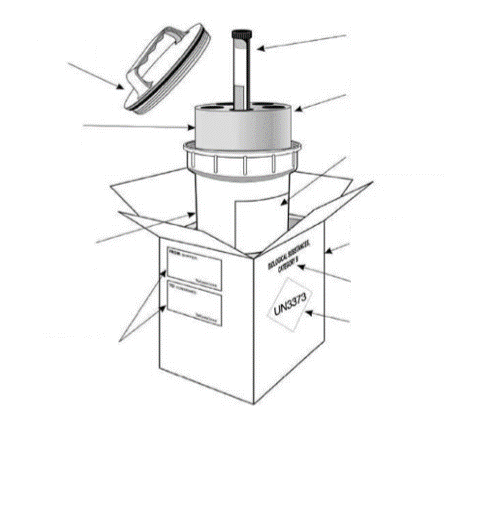 Les échantillons doivent être conservés au réfrigérateur ou dans une boîte réfrigérante entre 2 °C et 8 °C et transportés vers le laboratoire d’analyse. Formulaires de demande d’analyseRemarques:____________________________________________________________________________________________________________________________________________________________________________________________________________________________________________________________________________________________________________________________________________________________________________________________Systèmes intégrés de transfert des échantillonsUn système de transfert des échantillons peut devoir être développé pour Truenat.Le test Truenat doit être intégré dans un système de transfert d’échantillons d’un réseau diagnostique plus large.Le Guide GLI des systèmes et des réseaux intégrés de transfert d’échantillons de TB fournit des conseils sur l’établissement de solutions intégrées pour le transfert des échantillons.Remarques:____________________________________________________________________________________________________________________________________________________________________________________________________________________________________________________________________________________________________________________________________________________________________________________________Transport pour le transfert des échantillons                                                                                                                        Pendant le transport, les échantillons doivent être conservés entre 2 °C et 8 °C dans des blocs réfrigérants.Rapport des résultatsLes rapports électroniques des résultats numériques doivent être utilisés lorsqu’ils sont disponibles, suivis des rapports papierLes sites de test Truenat DOIVENT s’assurer que les résultats sont transmis au site demandeur ou au professionnel de santé de la communauté (pas GX)Remarques:____________________________________________________________________________________________________________________________________________________________________________________________________________________________________________________________________________________________________________________________________________________________________________________________Questions à prendre en compte concernant le flux des échantillonsComment les patients sont-ils orientés vers un dépistage et un test de la TB ? Les patients sont-ils orientés de la communauté vers l’établissement pour le dépistage de la TB ?____________________________________________________________________________________________________________________________________________________________________________________________________________________________________________________________________________________________________________________________________________________________________________________________Les échantillons sont-ils recueillis au niveau de la communauté et transportés vers l’établissement pour être testés, ou sont-ils testés au niveau de la communauté et les patients atteints de TB orientés vers l’établissement pour l’instauration d’un traitement pour TB/TB-DR ? ____________________________________________________________________________________________________________________________________________________________________________________________________________________________________________________________________________________________________________________________________________________________________________________________Comment les patients diagnostiqués sont-ils orientés pour le suivi médical de la TB/TB-DR ?____________________________________________________________________________________________________________________________________________________________________________________________________________________________________________________________________________________________________________________________________________________________________________________________Exemple d’un système de transfert des échantillons                                                                                     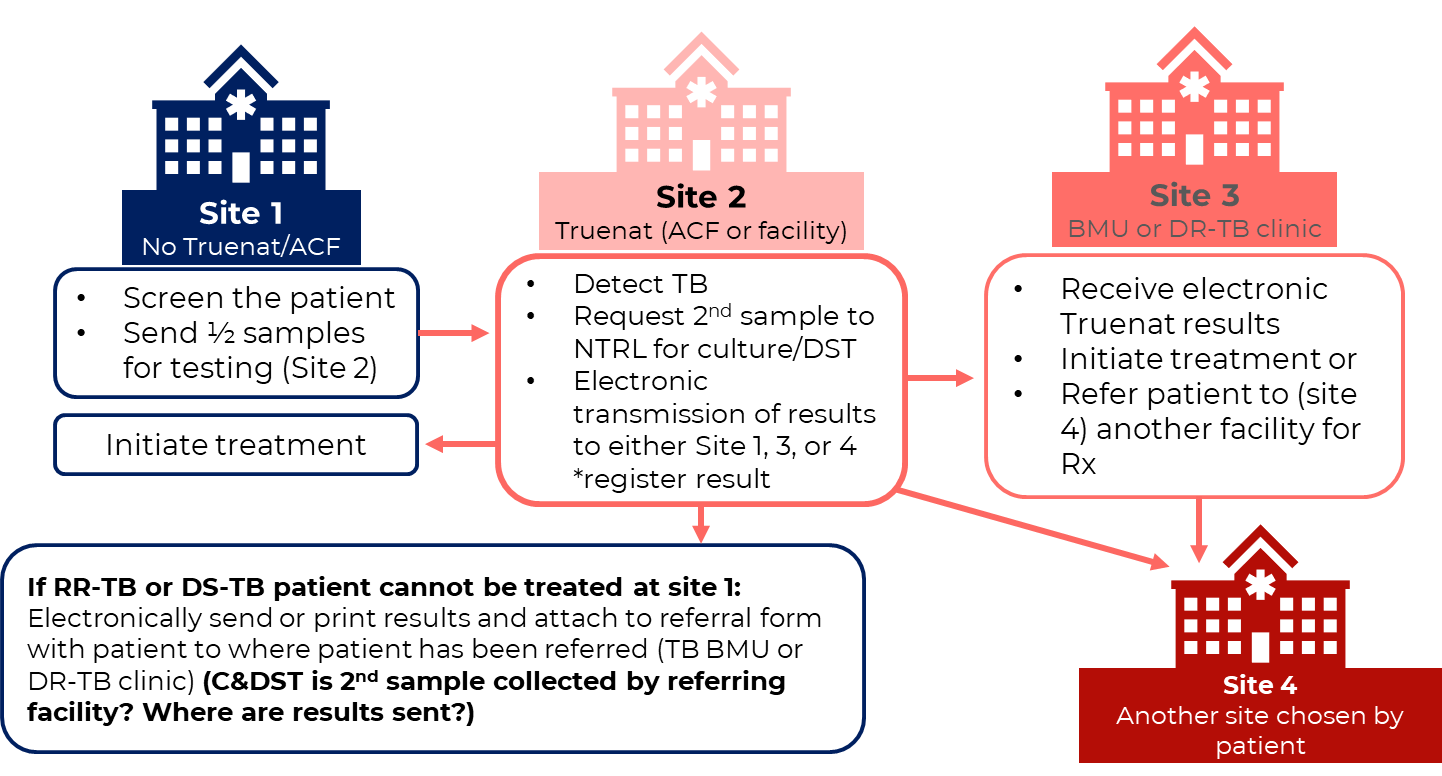 Remarques:____________________________________________________________________________________________________________________________________________________________________________________________________________________________________________________________________________________________________________________________________________________________________________________________Résumé                                                                                                                                            Biosécurité​La biosécurité consiste en le traitement et le confinement sûrs des micro-organismes infectieux ainsi que du matériel biologique dangereux.​Le principal risque procédural dans un laboratoire travaillant sur la TB consiste en la production d’aérosols.​Le recours à des contrôles d’ingénierie, des EPI ainsi que des contrôles administratifs constitue une part importante  de la biosécurité des laboratoires travaillant sur la TB.Recueil des échantillons Les procédures de renseignement des formulaires de demande d’analyse, de recueil d’échantillons d’expectorations, d’emballage, de stockage et de transport permettent de recueillir des échantillons de bonne qualité, d’utiliser l’algorithme visant à décrire le recueil d’échantillon et le rapport des résultats. ​Transfert des échantillonsLorsqu’un échantillon n’est pas recueilli sur place, vous devez le stocker au lieu de prélèvement en respectant la température appropriée ainsi que la procédure de transport.Remarques:____________________________________________________________________________________________________________________________________________________________________________________________________________________________________________________________________________________________________________________________________________________________________________________________Remarques:____________________________________________________________________________________________________________________________________________________________________________________________________________________________________________________________________________________________________________________________________________________________________________________________